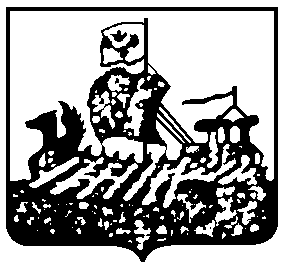 ДЕПАРТАМЕНТ ГОСУДАРСТВЕННОГО РЕГУЛИРОВАНИЯ                                  ЦЕН  И ТАРИФОВ КОСТРОМСКОЙ ОБЛАСТИ ПРОТОКОЛзаседания правления департаментагосударственного регулированияцен и тарифов Костромской областиот «29» декабря 2014 года	                                                                                         № 89г. Кострома УТВЕРЖДАЮДиректор департамента государственного регулирования  цен и тарифов Костромской области______________И.Ю. СолдатоваПрисутствовали члены Правления:Приглашенные:	Вопрос № 1 «Об утверждении повестки заседания правления департамента государственного регулирования цен и тарифов Костромской области (далее - ДГРЦ и Т КО)».СЛУШАЛИ:Секретаря правления Потапову Е.С. по рассматриваемым вопросам правления.  Все члены правления, принимавшие участие в рассмотрении повестки поддержали единогласно. Солдатова И.Ю. – Принять повестку. РЕШИЛИ:1. Принять повестку заседания правления ДГРЦ и Т КО.Вопрос № 2 «Об установлении долгосрочных параметров регулирования для территориальных сетевых организаций, в отношении которых тарифы на услуги по передаче электрической энергии устанавливаются на основе долгосрочных параметров регулирования деятельности территориальных сетевых организаций на 2015-2019 гг.».СЛУШАЛИ:Начальника отдела регулирования тарифов в электроэнергетике и газе Осипову Л.В., сообщившего по рассматриваемому вопросу следующее. Расчет долгосрочных параметров регулирования для территориальных сетевых организаций, в отношении которых тарифы на услуги по передаче электрической энергии устанавливаются на основе долгосрочных параметров регулирования деятельности территориальных сетевых организаций выполнен в соответствии с требованиями и нормами  Федерального закона от 26 марта 2003 года № 35-ФЗ «Об электроэнергетике», постановления Правительства Российской Федерации от  29 декабря  2011 года № 1178 «О ценообразовании в области регулируемых цен (тарифов) в электроэнергетике», приказа ФСТ РФ от 17.02.2012 № 98-э «Об утверждении Методических указаний по расчету тарифов на услуги по передаче электрической энергии, устанавливаемых с применением метода долгосрочной индексации необходимой валовой выручки», приказа Минэнерго России от 14.10.2013 N 718 «Об утверждении Методических указаний по расчету уровня надежности и качества поставляемых товаров и оказываемых услуг для организации по управлению единой национальной (общероссийской) электрической сетью и территориальных сетевых организаций».На территории Костромской области 13 территориальным сетевым организациям сформированы тарифы с применением метода долгосрочной индексации необходимой валовой выручки.Операционные расходы на очередной долгосрочный период регулирования определялись путем индексации базового уровня операционных расходов (приняты исходя из утверждённых показателей 2014 г.) на коэффициент индексации, определяемый в соответствии с методическими указаниями по расчету тарифов на услуги по передаче электрической энергии, устанавливаемых с применением метода долгосрочной индексации необходимой валовой выручки, и параметрами прогноза социально-экономического развития Российской Федерации, в том числе с учетом индекса эффективности операционных расходов, и индекса изменения количества активов. По территориальным сетевым организациям, заявившимся на установление долгосрочных параметров регулирования в соответствии с требованиями законодательства Российской Федерации, операционные расходы определялись путем индексации базового уровня операционных расходов с учетом корректировки по фактическим расходам 2013 года (информация по данным ТСО отражена в протоколе при индивидуальном рассмотрении).Показатели инфляции приняты согласно прогноза социально-экономического развития Российской Федерации на 2015 год и на плановый период 2016 и 2017 годов, доведенного Министерством экономического развития РФ (сентябрь 2014 года), на 2018 и 2019 гг., в виду отсутствия одобренного прогноза социально-экономического развития Российской Федерации, применялись значения параметров прогноза социально-экономического развития Российской Федерации, соответствующие последнему году периода, на который был одобрен указанный прогноз – 2017 г.При установлении индекса изменения  количество активов, необходимых для осуществления регулируемой деятельности на соответствующий расчетный год долгосрочного периода регулирования, определялся на основании данных за последний отчетный период текущего года.2.1. В отношении территориальной сетевой организации открытое акционерное общество «Красносельский Ювелирпром».Открытое акционерное общество «Красносельский Ювелирпром» представило в департамент государственного регулирования цен и тарифов Костромской области (далее – Департамент) заявление на установление тарифов на услуги по передаче электрической энергии на 2015 год (вх. номер департамента от 23.04.2014 г.  № О-613).В рамках полномочий, возложенных постановлением администрации Костромской области от 31.07.2012 года № 313-а «О департаменте государственного регулирования цен и тарифов Костромской области», департаментом принято решение об открытии дела об установлении тарифов на услуги по передаче электрической энергии ОАО «Красносельский Ювелирпром» на 2015 – 2019 годы, выбран метод регулирования – метод долгосрочной индексации необходимой валовой выручки (приказ департамента от 14.05.2014 г. № 191).Основные показатели деятельности регулируемой организации на расчетный период регулирования 2015 – 2019 гг.:Расчет коэффициента индексации:Долгосрочные параметры регулирования – необходимая валовая выручка (без учета оплаты потерь):Компенсация потерь электрической энергии в сетях, полезный отпуск электрической энергии и мощности:Долгосрочные параметры регулирования на 2015 – 2019 годы:Разногласий со стороны сетевой организации не заявлено.Все члены Правления, принимавшие участие в рассмотрении вопроса № 2 Повестки, предложение начальника отдела регулирования в электроэнергетике и газе Л.В.Осиповой поддержали единогласно.Солдатова И.Ю. – Принять предложение начальника отдела регулирования в электроэнергетике и газе Л.В.Осиповой.2.2. В отношении территориальной сетевой организации открытое акционерное общество «Костромской судомеханический завод».В рамках полномочий, возложенных постановлением администрации Костромской области от 31.07.2012 года № 313-а «О департаменте государственного регулирования цен и тарифов Костромской области», департаментом принято решение об открытии дела об установлении тарифов на услуги по передаче электрической энергии ОАО «Костромской судомеханический завод» на 2015 – 2019 годы, выбран метод регулирования – метод долгосрочной индексации необходимой валовой выручки (приказ департамента от 14.05.2014г. № 196).Основные показатели деятельности регулируемой организации на расчетный период регулирования 2015 – 2019 гг.:Расчет коэффициента индексации:Долгосрочные параметры регулирования – необходимая валовая выручка (без учета оплаты потерь):Компенсация потерь электрической энергии в сетях, полезный отпуск электрической энергии и мощности:Долгосрочные параметры регулирования на 2015 – 2019 годы:Разногласий со стороны сетевой организации не заявлено.Все члены Правления, принимавшие участие в рассмотрении вопроса № 2 Повестки, предложение начальника отдела регулирования в электроэнергетике и газе Л.В.Осиповой поддержали единогласно.Солдатова И.Ю. – Принять предложение начальника отдела регулирования в электроэнергетике и газе Л.В.Осиповой.2.3. В отношении территориальной сетевой организации общество с ограниченной ответственностью «Костромской машиностроительный завод».В рамках полномочий, возложенных постановлением администрации Костромской области от 31.07.2012 года № 313-а «О департаменте государственного регулирования цен и тарифов Костромской области», департаментом принято решение об открытии дела об установлении тарифов на услуги по передаче электрической энергии ООО «Костромской машиностроительный завод» на 2015 – 2019 гг., выбран метод регулирования – метод долгосрочной индексации необходимой валовой выручки (приказ департамента от 14.05.2014 г. № 192).Основные показатели деятельности регулируемой организации на расчетный период регулирования 2015 – 2019 гг.:Расчет коэффициента индексации:Долгосрочные параметры регулирования – необходимая валовая выручка (без учета оплаты потерь):Компенсация потерь электрической энергии в сетях, полезный отпуск электрической энергии и мощности:Долгосрочные параметры регулирования на 2015 – 2019 годы:Разногласий со стороны сетевой организации не заявлено.Все члены Правления, принимавшие участие в рассмотрении вопроса № 2 Повестки, предложение начальника отдела регулирования в электроэнергетике и газе Л.В.Осиповой поддержали единогласно.Солдатова И.Ю. – Принять предложение начальника отдела регулирования в электроэнергетике и газе Л.В.Осиповой.2.4. В отношении территориальной сетевой организации открытое акционерное общество «Оборонэнерго» на территории Костромской области.Открытое акционерное общество «Оборонэнерго» представило в департамент заявление на установление тарифов на услуги по передаче электрической энергии на 2015 – 2019 гг. (вх. номер департамента от 28.04.2014 г. № О-653).В рамках полномочий, возложенных постановлением администрации Костромской области от 31.07.2012 года № 313-а «О департаменте государственного регулирования цен и тарифов Костромской области», департаментом принято решение об открытии дела об установлении тарифов на услуги по передаче электрической энергии ОАО «Оборонэнерго» на 2015 – 2019 гг., выбран метод регулирования – метод долгосрочной индексации необходимой валовой выручки (приказ департамента от 14.05.2014 г. № 184).Основные показатели деятельности регулируемой организации на расчетный период регулирования 2015 – 2019 гг.:Расчет коэффициента индексации:Долгосрочные параметры регулирования – необходимая валовая выручка (без учета оплаты потерь):Компенсация потерь электрической энергии в сетях, полезный отпуск электрической энергии и мощности:Долгосрочные параметры регулирования на 2015 – 2019 годы:Особое мнение ОАО «Оборонэнерго» филиал «Верхневолжский» (в форме письменного заявления, исх. от 17.12.2014 №ВВЛ/030/2435 и от 26.12.2014 г. №ВВЛ/030/2529):Общество со всеми объемами по статьям затрат в составе НВВ согласно, кроме статей: «Расходы на оплату труда» и «Отчисления на социальные нужды», и просит, по возможности, увеличить затраты по указанным статьям до заявленного уровня.Дополнено уполномоченным по делу (Л.В.Осиповой): расходы по статье «Расходы на оплату труда» увеличены по сравнению с предыдущим периодом регулирования (2014 г.) на 2,475 тыс. руб. (или на 56,5%), учтена необходимая численность персонала, уровень заработной платы доведен до уровня средней заработной платы по аналогичным организациям. Все члены Правления, принимавшие участие в рассмотрении вопроса № 2 Повестки, предложение начальника отдела регулирования в электроэнергетике и газе Л.В.Осиповой поддержали единогласно.Солдатова И.Ю. – Принять предложение начальника отдела регулирования в электроэнергетике и газе Л.В.Осиповой.2.5. В отношении территориальной сетевой организации открытое акционерное общество «Калориферный завод».Открытое акционерное общество «Калориферный завод» представило в департамент заявление на установление тарифов на услуги по передаче электрической энергии  на 2015 год (входящий номер департамента от 09.06.2014 г. № О-1231).В рамках полномочий, возложенных постановлением администрации Костромской области от 31.07.2012 года № 313-а «О департаменте государственного регулирования цен и тарифов Костромской области», департаментом принято решение об открытии дела об установлении тарифов на услуги по передаче электрической энергии ОАО «Калориферный завод» на 2015 – 2019 гг., выбран метод регулирования – метод долгосрочной индексации необходимой валовой выручки (приказ департамента от 14.05.2014 г. № 193).Основные показатели деятельности регулируемой организации на расчетный период регулирования 2015 – 2019 гг.:Расчет коэффициента индексации:Долгосрочные параметры регулирования – необходимая валовая выручка (без учета оплаты потерь):Компенсация потерь электрической энергии в сетях, полезный отпуск электрической энергии и мощности:Долгосрочные параметры регулирования на 2015 – 2019 годы:Разногласий со стороны сетевой организации не заявлено.Все члены Правления, принимавшие участие в рассмотрении вопроса № 2 Повестки, предложение начальника отдела регулирования в электроэнергетике и газе Л.В.Осиповой поддержали единогласно.Солдатова И.Ю. – Принять предложение начальника отдела регулирования в электроэнергетике и газе Л.В.Осиповой.2.6. В отношении территориальной сетевой организации закрытое акционерное общество «Электромеханический завод «Пегас».В рамках полномочий, возложенных постановлением администрации Костромской области от 31.07.2012 года № 313-а «О департаменте государственного регулирования цен и тарифов Костромской области», департаментом принято решение об открытии дела об установлении тарифов на услуги по передаче электрической энергии ЗАО «Электромеханический завод «Пегас» на 2015 – 2019  гг., выбран метод регулирования – метод долгосрочной индексации необходимой валовой выручки (приказ департамента от 14.05.2014 г. № 195).Основные показатели деятельности регулируемой организации на расчетный период регулирования 2015 – 2019 гг.:Расчет коэффициента индексации:Долгосрочные параметры регулирования – необходимая валовая выручка (без учета оплаты потерь):Компенсация потерь электрической энергии в сетях, полезный отпуск электрической энергии и мощности:Долгосрочные параметры регулирования на 2015 – 2019 годы:Разногласий со стороны сетевой организации не заявлено.Все члены Правления, принимавшие участие в рассмотрении вопроса № 2 Повестки, предложение начальника отдела регулирования в электроэнергетике и газе Л.В.Осиповой поддержали единогласно.Солдатова И.Ю. – Принять предложение начальника отдела регулирования в электроэнергетике и газе Л.В.Осиповой.2.7. В отношении территориальной сетевой организации общество с ограниченной ответственностью «БЕЛГОРСОЛОД».В рамках полномочий, возложенных постановлением администрации Костромской области от 31.07.2012 года № 313-а «О департаменте государственного регулирования цен и тарифов Костромской области», департаментом принято решение об открытии дела об установлении тарифов на услуги по передаче электрической энергии ООО «БЕЛГОРСОЛОД» на 2015 – 2019 гг., выбран метод регулирования – метод долгосрочной индексации необходимой валовой выручки  (приказ департамента от 14.05.2014 г. № 194).Основные показатели деятельности регулируемой организации на расчетный период регулирования 2015 – 2019 гг.:Расчет коэффициента индексации:Долгосрочные параметры регулирования – необходимая валовая выручка (без учета оплаты потерь):Компенсация потерь электрической энергии в сетях, полезный отпуск электрической энергии и мощности:Долгосрочные параметры регулирования на 2015 – 2019 годы:Разногласий со стороны сетевой организации не заявлено.Все члены Правления, принимавшие участие в рассмотрении вопроса № 2 Повестки, предложение начальника отдела регулирования в электроэнергетике и газе Л.В.Осиповой поддержали единогласно.Солдатова И.Ю. – Принять предложение начальника отдела регулирования в электроэнергетике и газе Л.В.Осиповой.2.8. В отношении территориальной сетевой организации общество с ограниченной ответственностью «Стромнефтемаш».В рамках полномочий, возложенных постановлением администрации Костромской области от 31.07.2012 года № 313-а «О департаменте государственного регулирования цен и тарифов Костромской области», департаментом принято решение об открытии дела об установлении тарифов на услуги по передаче электрической энергии ООО «Стромнефтемаш» на 2015 – 2019 гг., выбран метод регулирования – метод долгосрочной индексации необходимой валовой выручки  (приказ департамента от 14.05.2014 г. № 197а).Основные показатели деятельности регулируемой организации на расчетный период регулирования 2015 – 2019 гг.:Расчет коэффициента индексации:Долгосрочные параметры регулирования – необходимая валовая выручка (без учета оплаты потерь):Компенсация потерь электрической энергии в сетях, полезный отпуск электрической энергии и мощности:Долгосрочные параметры регулирования на 2015 – 2019 годы:Разногласий со стороны сетевой организации не заявлено.Все члены Правления, принимавшие участие в рассмотрении вопроса № 2 Повестки, предложение начальника отдела регулирования в электроэнергетике и газе Л.В.Осиповой поддержали единогласно.Солдатова И.Ю. – Принять предложение начальника отдела регулирования в электроэнергетике и газе Л.В.Осиповой.2.9. В отношении территориальной сетевой организации общество с ограниченной ответственностью «Текмаш».Общество с ограниченной ответственностью «Текмаш» представило в департамент заявление на установление тарифов на услуги по передаче электрической энергии на 2015 – 2019 гг. (вх. номер департамента от 30.04.2014 г. № О-791).В рамках полномочий, возложенных постановлением администрации Костромской области от 31.07.2012 года № 313-а «О департаменте государственного регулирования цен и тарифов Костромской области», департаментом принято решение об открытии дела об установлении тарифов на услуги по передаче электрической энергии ООО «Текмаш» на 2015 – 2019 гг., выбран метод регулирования – метод долгосрочной индексации необходимой валовой выручки (приказ департамента от 14.05.2014 г. № 190).Основные показатели деятельности регулируемой организации на расчетный период регулирования 2015 – 2019 гг.:Расчет коэффициента индексации:Долгосрочные параметры регулирования – необходимая валовая выручка (без учета оплаты потерь):Компенсация потерь электрической энергии в сетях, полезный отпуск электрической энергии и мощности:Долгосрочные параметры регулирования на 2015 – 2019 годы:Разногласий со стороны сетевой организации не заявлено.Все члены Правления, принимавшие участие в рассмотрении вопроса № 2 Повестки, предложение начальника отдела регулирования в электроэнергетике и газе Л.В.Осиповой поддержали единогласно.Солдатова И.Ю. – Принять предложение начальника отдела регулирования в электроэнергетике и газе Л.В.Осиповой.2.10. В отношении территориальной сетевой организации общество с ограниченной ответственностью «Ремстройпласт».В рамках полномочий, возложенных постановлением администрации Костромской области от 31.07.2012 года № 313-а «О департаменте государственного регулирования цен и тарифов Костромской области», департаментом принято решение об открытии дела об установлении тарифов на услуги по передаче электрической энергии ООО «Ремстройпласт» на 2015 – 2019 гг., выбран метод регулирования – метод долгосрочной индексации необходимой валовой выручки (приказ департамента от 14.05.2014 г. № 197).Основные показатели деятельности регулируемой организации на расчетный период регулирования 2015 – 2019 гг.:Расчет коэффициента индексации:Долгосрочные параметры регулирования – необходимая валовая выручка (без учета оплаты потерь):Компенсация потерь электрической энергии в сетях, полезный отпуск электрической энергии и мощности:Долгосрочные параметры регулирования на 2015 – 2019 годы:Разногласий со стороны сетевой организации не заявлено.Все члены Правления, принимавшие участие в рассмотрении вопроса № 2 Повестки, предложение начальника отдела регулирования в электроэнергетике и газе Л.В.Осиповой поддержали единогласно.Солдатова И.Ю. – Принять предложение начальника отдела регулирования в электроэнергетике и газе Л.В.Осиповой.2.11. В отношении территориальной сетевой организации открытое акционерное общество «Российские железные дороги» на территории Костромской области.Открытое акционерное общество «Российские железные дороги» представило в департамент заявление на установление тарифов на услуги по передаче электрической энергии на 2015 – 2019 гг. (вх. номер департамента от 05.05.2014 г. № О-942).В рамках полномочий, возложенных постановлением администрации Костромской области от 31.07.2012 года № 313-а «О департаменте государственного регулирования цен и тарифов Костромской области», департаментом принято решение об открытии дела об установлении тарифов на услуги по передаче электрической энергии ОАО «Российские железные дороги» на 2015 – 2019 гг., выбран метод регулирования – метод долгосрочной индексации необходимой валовой выручки (приказ департамента от 14.05.2014 г. № 185).Основные показатели деятельности регулируемой организации на расчетный период регулирования 2015 – 2019 гг.:Расчет коэффициента индексации:Долгосрочные параметры регулирования – необходимая валовая выручка (без учета оплаты потерь):Компенсация потерь электрической энергии в сетях, полезный отпуск электрической энергии и мощности:Долгосрочные параметры регулирования на 2015 – 2019 годы:Особое мнение ОАО «РЖД» (филиал «ТРАНСЭНЕРГО» СЕВЕРНАЯ ДИРЕКЦИЯ ПО ЭНЕРГООБЕСПЕЧЕНИЮ), в форме письменного обращения от 15.12.2014 г.Заявлено об увеличении статьи затрат «ремонт основных средств» в соответствии с титулом капитального ремонта основных средств службы электрификации и электроснабжения в границах Костромской области в размере 4 104,0 тыс. руб., включении недополученного по независящим причинам дохода, сложившийся по факту 2013 года в размере 3 915,4 тыс. руб. Дополнено уполномоченным по делу (Л.В.Осиповой), что расходы на капитальный ремонт основных средств учтены за счет источника - амортизации, заявленные выпадающие по расчету департамента не подтверждаются (в виду определения фактических показателей исходя из прямого счета по электросетевым объектам, непосредственно участвующим в оказании услуг сторонним потребителям на территории Костромской области).Все члены Правления, принимавшие участие в рассмотрении вопроса № 2 Повестки, предложение начальника отдела регулирования в электроэнергетике и газе Л.В.Осиповой поддержали единогласно.Солдатова И.Ю. – Принять предложение начальника отдела регулирования в электроэнергетике и газе Л.В.Осиповой.2.12. В отношении территориальной сетевой организации общество с ограниченной ответственностью «Энергосервис».Общество с ограниченной ответственностью «Энергосервис» представило в департамент заявление на установление тарифов на услуги по передаче электрической энергии на 2015 – 2019 гг. (вх. номер департамента от 30.04.2014 г. № О-811).В рамках полномочий, возложенных постановлением администрации Костромской области от 31.07.2012 года № 313-а «О департаменте государственного регулирования цен и тарифов Костромской области», департаментом принято решение об открытии дела об установлении тарифов на услуги по передаче электрической энергии ООО «Энергосервис» на 2015 – 2019 гг., выбран метод регулирования – метод долгосрочной индексации необходимой валовой выручки (приказ департамента от 14.05.2014 г. № 187).Основные показатели деятельности регулируемой организации на расчетный период регулирования 2015 – 2019 гг.:Расчет коэффициента индексации:Долгосрочные параметры регулирования – необходимая валовая выручка (без учета оплаты потерь):Компенсация потерь электрической энергии в сетях, полезный отпуск электрической энергии и мощности:Долгосрочные параметры регулирования на 2015 – 2019 годы:Разногласий со стороны сетевой организации не заявлено.Все члены Правления, принимавшие участие в рассмотрении вопроса № 2 Повестки, предложение начальника отдела регулирования в электроэнергетике и газе Л.В.Осиповой поддержали единогласно.Солдатова И.Ю. – Принять предложение начальника отдела регулирования в электроэнергетике и газе Л.В.Осиповой.2.13. В отношении территориальной сетевой организации общество с ограниченной ответственностью «КФК Энерго».Общество с ограниченной ответственностью «КФК Энерго» представило в департамент заявление на установление тарифов на услуги по передаче электрической энергии на 2015 – 2019 гг.  (вх. номер департамента от 30.04.2014 г. № О-866).В рамках полномочий, возложенных постановлением администрации Костромской области от 31.07.2012 года № 313-а «О департаменте государственного регулирования цен и тарифов Костромской области», департаментом принято решение об открытии дела об установлении тарифов на услуги по передаче электрической энергии  ООО «КФК Энерго» на 2015 – 2019 гг., выбран метод регулирования – метод долгосрочной индексации необходимой валовой выручки (приказ департамента от 14.05.2014 г. № 189).Основные показатели деятельности регулируемой организации на расчетный период регулирования 2015 – 2019 гг.:Расчет коэффициента индексации:Долгосрочные параметры регулирования – необходимая валовая выручка (без учета оплаты потерь):Компенсация потерь электрической энергии в сетях, полезный отпуск электрической энергии и мощности:Долгосрочные параметры регулирования на 2015 – 2019 годы:Разногласий со стороны сетевой организации не заявлено.Все члены Правления, принимавшие участие в рассмотрении вопроса № 2 Повестки, предложение начальника отдела регулирования в электроэнергетике и газе Л.В.Осиповой поддержали единогласно.Солдатова И.Ю. – Принять предложение начальника отдела регулирования в электроэнергетике и газе Л.В.Осиповой.2.14. «О внесении изменений в долгосрочные параметры регулирования (необходимую валовую выручку (без учета оплаты потерь)) ОАО «МРСК Центра» на территории Костромской области на 2015 год, в отношении которого регулирование тарифов осуществляется с применением метода доходности инвестированного капитала».Корректировка необходимой валовой выручки ОАО «МРСК Центра» на территории Костромской области на 2015 год выполнена в соответствии с требованиями и нормами Федерального закона от 26.03.2003 № 35-ФЗ  «Об электроэнергетике», постановления Правительства РФ от 29.12.2011 № 1178 «О ценообразовании в области регулируемых цен (тарифов) в электроэнергетике», приказа ФСТ России от 30.03.2012 № 228-э «Об утверждении Методических указаний по регулированию тарифов с применением метода доходности инвестированного капитала». Заявление на установление тарифов на 2015 год и расчетные материалы представлены в департамент государственного регулирования цен и тарифов Костромской области до 1 мая 2014 года (вх. номер департамента от 29.04.2014 г. № О-693) в срок, установленный Правилами государственного регулирования цен (тарифов) в электроэнергетике, утвержденные постановлением Правительства РФ от 29.12.2011 № 1178 «О ценообразовании в области регулируемых цен (тарифов) в электроэнергетике».Постановлением департамента топливно-энергетического комплекса и тарифной политики Костромской области от 31 мая 2012 года № 12/107 «Об утверждении долгосрочных параметров регулирования деятельности территориальной сетевой организации ОАО «МРСК-Центра» на территории Костромской области, в отношении которого применяется метод доходности инвестированного капитала, до 1 июля 2017 года» (в редакции постановлений департамента государственного регулирования цен и тарифов Костромской области от 06.09.2012 № 12/179, от 26.12.2012 № 12/472, от 27.12.2013 № 13/626) установлены долгосрочные параметры регулирования и необходимая валовая выручка на содержание сетей (без учета оплаты потерь) на период 2011 – 1 июля 2017 гг.На очередной 2015 год долгосрочного периода производится корректировка необходимой валовой выручки (далее – НВВ) исходя из уточненных показателей расчета, в соответствии с методическими указаниями по регулированию тарифов с применением метода доходности инвестированного капитала. Операционные расходы на очередной долгосрочный период регулирования определялись путем индексации базового уровня операционных расходов (приняты исходя из утверждённых показателей 2014 г.) на коэффициент индексации, определяемый в соответствии с методическими указаниями по регулированию тарифов с применением метода доходности инвестированного капитала, и параметрами прогноза социально-экономического развития Российской Федерации, в том числе с учетом индекса эффективности операционных расходов, и индекса изменения количества активов.Показатель инфляции принят согласно прогноза социально-экономического развития Российской Федерации на 2015 год и на плановый период 2016 и 2017 годов, доведенного Министерством экономического развития РФ (сентябрь 2014 года).Расчет коэффициента индексации:Необходимая валовая выручка (без компенсации потерь)НП «Совет рынка» по данному вопросу голосует «против».Управление Федеральной антимонопольной службы по Костромской области воздержался при голосовании по данному вопросу.Все члены Правления, принимавшие участие в рассмотрении данного вопроса Повестки, предложение начальника отдела регулирования в электроэнергетике и газе Л.В.Осиповой поддержали единогласно.Солдатова И.Ю. – Принять предложение начальника отдела регулирования в электроэнергетике и газе Л.В.Осиповой.Разногласий со стороны ОАО «МРСК Центра» (филиала ОАО «МРСК Центра» «Костромаэнерго») не заявлено.РЕШИЛИ:Установить долгосрочные параметры регулирования для сетевых организаций, в отношении которых тарифы на услуги по передаче электрической энергии устанавливаются на основе долгосрочных параметров регулирования деятельности сетевых организаций на территории Костромской области на 2015 – 2019 годы:Принять необходимую валовую выручку сетевых организаций, в отношении которых тарифы на услуги по передаче электрической энергии устанавливаются на основе долгосрочных параметров регулирования деятельности сетевых организаций, на территории Костромской области на 2015 – 2019 годы (без учета оплаты потерь):Признать утратившими силу с 1 января 2015 года:постановление департамента топливно – энергетического комплекса и тарифной политики Костромской области  от 30 декабря 2011 года № 11/504 «О долгосрочных параметрах регулирования для территориальных сетевых организаций, в отношении которых тарифы на услуги по передаче электрической энергии устанавливаются на основе долгосрочных параметров регулирования деятельности территориальных сетевых организаций, на 2012-2014 годы»;постановление департамента государственного регулирования цен и тарифов Костромской области от 26 декабря 2012 года № 12/470 «О внесении изменений в постановление департамента топливно – энергетического комплекса и тарифной политики Костромской области от 30.12.2011 № 11/504»;постановление департамента государственного регулирования цен и тарифов Костромской области от 4 октября 2013 года № 13/258 «О внесении изменений в постановление департамента топливно – энергетического комплекса и тарифной политики Костромской области от 30.12.2011 № 11/504 (в редакции постановления департамента государственного регулирования цен и тарифов Костромской области от 26.12.2012 № 12/470)»;постановление департамента государственного регулирования цен и тарифов Костромской области от 27 декабря 2013 года № 13/625 «О внесении изменений в постановление департамента топливно – энергетического комплекса и тарифной политики Костромской области от 30.12.2011  № 11/504»;постановление департамента государственного регулирования цен и тарифов Костромской области от 28 января 2014 года № 14/04 «О внесении изменений в приложение №1 к постановлению департамента топливно – энергетического комплекса и тарифной политики Костромской области от 30.12.2011 № 11/504 (в редакции постановлений департамента государственного регулирования цен и тарифов Костромской области от 26.12.2012 № 12/470, от 04.10.2013 № 13/258, от 27.12.2013 № 13/625)».Принять необходимую валовую выручку территориальной сетевой организации ОАО «МРСК Центра» на территории Костромской области в рамках долгосрочного периода регулирования 2012 – 2017 годы (без учета оплаты потерь) на 2015 год в размере 3 318 255,28 тыс. руб.Направить в ФСТ России информацию по тарифам в соответствии с требованиями законодательства РФ.Вопрос № 3 «Об установлении индивидуальных тарифов на услуги по передаче электрической энергии для взаиморасчетов между региональными сетевыми организациями на территории Костромской области на 2015 год и долгосрочный период регулирования до 2019 года».СЛУШАЛИ:Начальника отдела регулирования тарифов в электроэнергетике и газе Осипову Л.В., сообщившего по рассматриваемому вопросу следующее. В рамках установленных долгосрочных параметров регулирования территориальных сетевых организаций на долгосрочный период регулирования 2015 – 2019 гг. (согласно рассматриваемого вопроса № 2 настоящего протокола) сформированы  индивидуальные тарифы на услуги по передаче электрической энергии для взаиморасчетов между сетевыми организациями на территории Костромской области.На территории Костромской области схема взаиморасчетов между территориальными сетевыми организациями «котел сверху». Открытое акционерное общество «Межрегиональная распределительная сетевая компания Центра» является «котлодержателем».Индивидуальные тарифы на услуги по передаче электрической энергии определены для взаиморасчетов согласно заключенным договорам на оказание услуг по передаче электрической энергии сетевыми организациями открытому акционерному обществу «Межрегиональная распределительная сетевая компания Центра» на территории Костромской области.На 2015 год заявлена новая территориальная сетевая организация  ООО «Промышленная энергетика», которая включена в общий «котел» с 1 января 2015 года.ООО «Промышленная энергетика» представило в департамент государственного регулирования цен и тарифов Костромской области (далее – Департамент) заявление на установление тарифов на услуги по передаче электрической энергии (вх. номер департамента от 15.10.2014 г.  № О-2133). Выбран метод регулирования – метод экономически обоснованных расходов.Основные показатели деятельности регулируемой организации на расчетный период регулирования на 2015 год:В расчете департамента произведена корректировка по расходам по статье «Затраты на оплату труда» в результате снижения численности персонала, занятого при оказании услуг по передаче электрической энергии (снижена на 1,3 чел.) и снижением уровня среднемесячной заработной платы на 1 работника до уровня платы, складывающееся в среднем по аналогичным предприятиям. Компенсация потерь электрической энергии в сетях, полезный отпуск электрической энергии и мощности:Разногласий со стороны сетевой организации не заявлено.Все члены Правления, принимавшие участие в рассмотрении вопроса № 3 Повестки, предложение начальника отдела регулирования в электроэнергетике и газе Л.В.Осиповой поддержали единогласно.Солдатова И.Ю. – Принять предложение начальника отдела регулирования в электроэнергетике и газе Л.В.Осиповой.В результате проведенных расчетов Правлению департамента предлагаются к установлению следующие индивидуальные тарифы на услуги по передаче электрической энергии для взаиморасчетов между сетевыми организациями на территории Костромской области на долгосрочный период регулирования 2015 – 2019 годы:Таблица 3.1.НП «Совет рынка» по данному вопросу голосует «против».Представитель управления Федеральной антимонопольной службы по Костромской области воздержался при голосовании по данному вопросу.Все члены Правления, принимавшие участие в рассмотрении вопроса № 3 Повестки, предложение начальника отдела регулирования в электроэнергетике и газе Л.В.Осиповой поддержали единогласно.Солдатова И.Ю. – Принять предложение начальника отдела регулирования в электроэнергетике и газе Л.В.Осиповой.РЕШИЛИ:Принять индивидуальные тарифы на услуги по передаче электрической энергии для взаиморасчетов между сетевыми организациями на территории Костромской области на долгосрочный период регулирования 2015 – 2019 годы согласно Таблицы 3.1.Признать утратившими силу с 1 января 2015 года:постановление департамента государственного регулирования цен и тарифов Костромской области от 27 декабря 2013 года № 13/623 «Об установлении индивидуальных тарифов на услуги по передаче электрической энергии для взаиморасчетов между организациями, оказывающими услуги по передаче электрической энергии, и ОАО «Межрегиональная распределительная сетевая компания Центра» на территории Костромской области на 2014 год и признании утратившим силу постановления департамента топливно-энергетического комплекса и тарифной политики Костромской области  от 30.12.2011 № 11/505»;постановление департамента государственного регулирования цен и тарифов Костромской области от 21 марта 2014 года № 14/30 «О внесении изменений в постановление департамента государственного регулирования цен и тарифов Костромской области от 27.12.2013 № 13/623».Направить в ФСТ России информацию по тарифам в соответствии с требованиями законодательства РФ.Вопрос № 4 «Об установлении единых (котловых) тарифов на услуги по передаче электрической энергии на территории Костромской области на 2015 год».СЛУШАЛИ:Начальника отдела регулирования тарифов в электроэнергетике и газе Осипову Л.В., сообщившего по рассматриваемому вопросу следующее. Расчет тарифов на услуги по передаче электрической энергии по сетям выполнен в соответствии с Федеральным законом от 26.03.2003 № 35-ФЗ «Об электроэнергетике»,постановлением Правительства РФ от 29.12.2011 № 1178 «О ценообразовании в области регулируемых цен (тарифов) в электроэнергетике».Тарифы на услуги по передаче электрической энергии по сетям  сформированы в рамках предельных уровней тарифов, установленных ФСТ России:приказ ФСТ России от 05.12.2014 № 289-э/3 «Об утверждении предельных уровней тарифов на услуги по передаче электрической энергии, поставляемой населению и приравненным к нему категориям потребителей, по субъектам Российской Федерации на 2015 год».приказ ФСТ России от 09.12.2014 № 296-э/2 «Об утверждении предельных уровней тарифов на услуги по передаче электрической энергии, оказываемые потребителям, не относящимся к населению и приравненным к нему категориям потребителей, по субъектам Российской Федерации на 2015 год».Показатели по объемам поставки электрической энергии потребителям на территории Костромской области на 2015 год, определены в соответствии со сводным прогнозным балансом производства и поставок электрической энергии (мощности) в рамках Единой энергетической системы России по субъектам Российской Федерации, утвержденным приказом ФСТ России от 27 июня 2014 года № 170 – э/1 (с учетом изменений, внесенных приказом ФСТ России от 27.11.2014 г. № 276 – э/1).При формировании  единых (котловых) тарифов на услуги по передаче электрической энергии по сетям, расположенным на территории Костромской области, на 2015 год учтена необходимая валовая выручка (далее – НВВ) 15 территориальных сетевых организаций с общей НВВ в размере 3 444 811,675 тыс. руб., из них:Таблица 4.1.В соответствии с п. 81 (5) Основ ценообразования в области регулируемых цен (тарифов) в электроэнергетике предельная величина перекрестного субсидирования согласно приложению № 6 установлена на уровне 1 204 856,22 тыс. руб.,  при расчете тарифов на услуги по передаче электрической энергии на 2015 год величина перекрестного субсидирования составляет 1 103 960,08 тыс. руб., что соответствует требованиям Основ ценообразования.В результате проведенных расчетов Правлению предлагается к установлению следующие единые (котловые) тарифы на услуги по передаче электрической энергии по сетям, расположенным на территории Костромской области, на 2015 год:Таблица 4.2.НП «Совет рынка» по данному вопросу голосует «против».Представитель управления Федеральной антимонопольной службы по Костромской области воздержался при голосовании по данному вопросу.Все члены Правления, принимавшие участие в рассмотрении вопроса № 4 Повестки, предложение начальника отдела регулирования в электроэнергетике и газе Л.В.Осиповой поддержали единогласно.Солдатова И.Ю. – Принять предложение начальника отдела регулирования в электроэнергетике и газе Л.В.Осиповой.РЕШИЛИ:Принять единые (котловые) тарифы на услуги по передаче электрической энергии по сетям, расположенным на территории Костромской области, на 2015 год в размере:Таблица 4.3.На второе полугодие 2015года:2. Признать утратившими силу с 1 января 2015 года:1) постановление департамента государственного регулирования цен и тарифов Костромской области  от 27 декабря 2013 года № 13/624 «Об установлении единых (котловых) тарифах на услуги по передаче электрической энергии по сетям, расположенным  на территории Костромской области, на 2014 годи о признании утратившим силу постановления департамента государственного регулирования цен и тарифов Костромской области от 26.12.2013 № 12/469»;2) постановление департамента государственного регулирования цен и тарифов Костромской области от 21 марта 2014 года № 14/31 «О внесении изменений в постановление департамента государственного регулирования цен и тарифов Костромской области от 27.12.2013 № 13/624».3.Направить в ФСТ России информацию по тарифам в соответствии с требованиями законодательства.Секретарь                                                                                                                    Е.С. Потапова«          »                              2014 г.Директор департамента государственного регулирования цен и тарифов Костромской областиЗаместитель директора департамента государственного регулирования цен и тарифов Костромской областиПервый заместитель директора департамента государственного регулирования цен и тарифов Костромской областиИ.Ю. СолдатоваЛ.А. ЯкимоваП.Л. ОсиповНачальник юридического отдела департамента государственного регулирования цен и тарифов Костромской областиЮ.А. МакароваНачальник отдела мониторинга, анализа и информационного обеспечения департамента государственного регулирования цен и тарифов Костромской областиНачальник отдела проверок и контроля департамента государственного регулирования цен и тарифов Костромской областиО.В. Хворостинская С.А. ПокровскаяСекретарь – главный специалист-эксперт отдела проверок и контроля  департамента государственного регулирования цен и тарифов Костромской областиЕ.С. ПотаповаНачальник отдела регулирования в электроэнергетике и газе департамента государственного регулирования цен и тарифов Костромской областиГлавный энергетик ООО «Белгорсолод»Главный энергетик ООО «Костромской машиностроительный завод»Начальник ЭМО ОАО «Калориферный завод»Главный энергетик ЗАО «Пегас»Экономист ОАО «УК Русэнергокапитал»Начальник ПЭО ОАО «УК Русэнергокапитал»Заместитель управляющего директора по экономике и финансам филиала ОАО «МРСК-Центра» - «Костромаэнерго»Начальник управления экономики и тарифообразования филиала ОАО «МРСК-Центра» - «Костромаэнерго»Начальник отдела тарифообразования филиала ОАО «МРСК-Центра» - «Костромаэнерго»Заместитель главного механика ОАО «Костромской судамеханический завод»Л.В. ОсиповаВ.М. ДолговМ.А. СмирновС.М. ПахомовЮ.Е. МоскоМ.В. АрбузоваН.П. ПасичникС.Ю. ЧубановА.А. ОрловА.С. ДаниловО.В. КучерукПоказателиЕдиница измерения2015 год (базовый период)2016 год2017 год2018 год2019 годинфляция%6,70%4,40%4,30%4,30%4,30%индекс эффективности операционных расходов%1%1%1%1%1%количество активову.е.38,538,538,538,538,5индекс изменения количества активов%0%0%0%0%0%коэффициент эластичности затрат по росту активов0,750,750,750,750,75итого коэффициент индексации1,0561,0341,0331,0331,033№ п.п.ПоказателиЕдиница измерения2015 год (базовый период)2016 год2017 год2018 год2019 год1ИТОГО подконтрольные расходытыс.руб.408,287421,989435,734449,925464,5792ИТОГО неподконтрольных расходовтыс.руб.118,551120,885123,227125,645128,1413ИТОГО НВВтыс.руб.526,838542,874558,960575,570592,721ПериодПотери электроэнергии в сети (доля сторонних  потребителей услуг), тыс. кВтчПокупная энергия на компенсацию потерь, тыс. руб.Полезный отпуск электрической энергии из сети потребителям услуг, тыс. кВтчПолезный отпуск заявленной мощности потребителей услуг, МВт2015 год61,402121,401 014,2000,1332016 год61,402127,101 014,2000,1332017 год61,402132,571 014,2000,1332018 год61,402138,271 014,2000,1332019 год61,402144,221 014,2000,133№ 
п/пНаименование сетевой организацииГодБазовый уровень подконт рольных расходовИндекс эффективности подконтрольных расходовКоэффициент эластич ности подконтрольных расходов
по коли честву активовВеличина технологи-ческого расхода (потерь) электрической энергии (уровень 
потерь)Уровень надеж ности реализуемых товаров 
(услуг)Уровень качества 
реализуемых товаров (услуг)Уровень качества 
реализуемых товаров (услуг)№ 
п/пНаименование сетевой организацииГодБазовый уровень подконт рольных расходовИндекс эффективности подконтрольных расходовКоэффициент эластич ности подконтрольных расходов
по коли честву активовВеличина технологи-ческого расхода (потерь) электрической энергии (уровень 
потерь)Уровень надеж ности реализуемых товаров 
(услуг)Показа тель 
уровня качества осуществляе мого технологического присоединения 
к сети Показа тель 
уровня качества обслуживания потребителей услуг№ 
п/пНаименование сетевой организацииГодмлн. руб.%Коэффициент эластич ности подконтрольных расходов
по коли честву активов%Уровень надеж ности реализуемых товаров 
(услуг)Показа тель 
уровня качества осуществляе мого технологического присоединения 
к сети Показа тель 
уровня качества обслуживания потребителей услуг123456789101.Открытое акционерное общество «Красносельский Ювелирпром»20150,4082871,00,755,7101,001.Открытое акционерное общество «Красносельский Ювелирпром»2016х1,00,755,7101,001.Открытое акционерное общество «Красносельский Ювелирпром»2017х1,00,755,7101,001.Открытое акционерное общество «Красносельский Ювелирпром»2018х1,00,755,7101,001.Открытое акционерное общество «Красносельский Ювелирпром»2019х1,00,755,7101,00ПоказателиЕдиница измерения2015 год (базовый период)2016 год2017 год2018 год2019 годинфляция%6,70%4,40%4,30%4,30%4,30%индекс эффективности операционных расходов%1%1%1%1%1%количество активову.е.103,9103,9103,9103,9103,9индекс изменения количества активов%0%0%0%0%0%коэффициент эластичности затрат по росту активов0,750,750,750,750,75итого коэффициент индексации1,0561,0341,0331,0331,033№ п.п.ПоказателиЕдиница измерения2015 год (базовый период)2016 год2017 год2018 год2019 год1ИТОГО подконтрольные расходытыс.руб.106,466110,039113,623117,324121,1452ИТОГО неподконтрольных расходовтыс.руб.39,62940,39341,16141,95342,7713ИТОГО НВВтыс.руб.146,095150,433154,784159,277163,916ПериодПотери электроэнергии в сети (доля сторонних  потребителей услуг), тыс. кВтчПокупная энергия на компенсацию потерь, тыс. руб.Полезный отпуск электрической энергии из сети потребителям услуг, тыс. кВтчПолезный отпуск заявленной мощности потребителей услуг, МВт2015 год12,66525,041 540,0000,3882016 год12,66526,221 540,0000,3882017 год12,66527,341 540,0000,3882018 год12,66528,521 540,0000,3882019 год12,66529,751 540,0000,388№ 
п/пНаименование сетевой организацииГодБазовый уровень подконт рольных расходовИндекс эффективности подконтрольных расходовКоэффициент эластичности подконтрольных расходов
по количеству активовВели чина технологического расхода (потерь) электри ческой энергии (уровень 
потерь)Уровень надеж ности реали зуемых това ров 
(услуг)Уровень качества 
реализуемых товаров (услуг)Уровень качества 
реализуемых товаров (услуг)№ 
п/пНаименование сетевой организацииГодБазовый уровень подконт рольных расходовИндекс эффективности подконтрольных расходовКоэффициент эластичности подконтрольных расходов
по количеству активовВели чина технологического расхода (потерь) электри ческой энергии (уровень 
потерь)Уровень надеж ности реали зуемых това ров 
(услуг)Показа тель 
уровня качества осуществляе мого техноло гичес кого присоединения 
к сети Показа тель 
уровня качества обслуживания потребителей услуг№ 
п/пНаименование сетевой организацииГодмлн. руб.%Коэффициент эластичности подконтрольных расходов
по количеству активов%Уровень надеж ности реали зуемых това ров 
(услуг)Показа тель 
уровня качества осуществляе мого техноло гичес кого присоединения 
к сети Показа тель 
уровня качества обслуживания потребителей услуг123456789101.Открытое акционерное общество «Костромской судомеханический завод» 20150,1064661,00,750,8201,001.Открытое акционерное общество «Костромской судомеханический завод» 2016х1,00,750,8201,001.Открытое акционерное общество «Костромской судомеханический завод» 2017х1,00,750,8201,001.Открытое акционерное общество «Костромской судомеханический завод» 2018х1,00,750,8201,001.Открытое акционерное общество «Костромской судомеханический завод» 2019х1,00,750,8201,00ПоказателиЕдиница измерения2015 год (базовый период)2016 год2017 год2018 год2019 годинфляция%6,70%4,40%4,30%4,30%4,30%индекс эффективности операционных расходов%1%1%1%1%1%количество активову.е.235,9235,9235,9235,9235,9индекс изменения количества активов%0%0%0%0%0%коэффициент эластичности затрат по росту активов0,750,750,750,750,75итого коэффициент индексации1,0561,0341,0331,0331,033№ п.п.ПоказателиЕдиница измерения2015 год (базовый период)2016 год2017 год2018 год2019 год1ИТОГО подконтрольные расходытыс.руб.1 583,081 636,201 689,501 744,521 744,5232ИТОГО неподконтрольных расходовтыс.руб.124,270128,354132,449136,679141,0463ИТОГО НВВтыс.руб.1 707,351 764,561 821,951 881,201 942,39ПериодПотери электроэнергии в сети (доля сторонних  потребителей услуг), тыс. кВтчПокупная энергия на компенсацию потерь, тыс. руб.Полезный отпуск электрической энергии из сети потребителям услуг, тыс. кВтчПолезный отпуск заявленной мощности потребителей услуг, МВт2015 год137,129270,113 100,0000,7942016 год137,129282,803 100,0000,7942017 год137,129294,963 100,0000,7942018 год137,129307,653 100,0000,7942019 год137,129320,883 100,0000,794№ 
п/пНаименование сетевой организацииГодБазовый уровень подконтрольных расходовИндекс эффективности подконтрольных расходовКоэффициент эластичности подконтрольных расходов
по коли честву активовВеличина технологического расхода (потерь) электри ческой энергии (уровень 
потерь)Уро вень надеж ности реализуемых това ров 
(услуг)Уровень качества 
реализуемых товаров (услуг)Уровень качества 
реализуемых товаров (услуг)№ 
п/пНаименование сетевой организацииГодБазовый уровень подконтрольных расходовИндекс эффективности подконтрольных расходовКоэффициент эластичности подконтрольных расходов
по коли честву активовВеличина технологического расхода (потерь) электри ческой энергии (уровень 
потерь)Уро вень надеж ности реализуемых това ров 
(услуг)Показа тель 
уровня качества осущест вляемого технологического присоеди нения 
к сети Показа тель 
уровня качества обслужи вания потреби телей услуг№ 
п/пНаименование сетевой организацииГодмлн. руб.%Коэффициент эластичности подконтрольных расходов
по коли честву активов%Уро вень надеж ности реализуемых това ров 
(услуг)Показа тель 
уровня качества осущест вляемого технологического присоеди нения 
к сети Показа тель 
уровня качества обслужи вания потреби телей услуг123456789101.Общество с ограниченной ответственностью «Костромской машиностроительный завод» 20151,5830771,00,754,2401,001.Общество с ограниченной ответственностью «Костромской машиностроительный завод» 2016х1,00,754,2401,001.Общество с ограниченной ответственностью «Костромской машиностроительный завод» 2017х1,00,754,2401,001.Общество с ограниченной ответственностью «Костромской машиностроительный завод» 2018х1,00,754,2401,001.Общество с ограниченной ответственностью «Костромской машиностроительный завод» 2019х1,00,754,2401,00ПоказателиЕдиница измерения2015 год (базовый период)2016 год2017 год2018 год2019 годинфляция%6,70%4,40%4,30%4,30%4,30%индекс эффективности операционных расходов%1%1%1%1%1%количество активову.е.1 189,31 189,31 189,31 189,31 189,3индекс изменения количества активов%0%0%0%0%0%коэффициент эластичности затрат по росту активов0,750,750,750,750,75итого коэффициент индексации1,0561,0341,0331,0331,033№ п.п.ПоказателиЕдиница измерения2015 год (базовый период)2016 год2017 год2018 год2019 год1ИТОГО подконтрольные расходытыс.руб.20 815,00921 513,56122 214,25822 937,77623 684,8602ИТОГО неподконтрольных расходовтыс.руб.5 780,5078 261,0737 682,0585 970,0946 131,7043ИТОГО НВВтыс.руб.26 595,51629 774,63429 896,31628 907,87029 816,563ПериодПотери электроэнергии в сети (доля сторонних  потребителей услуг), тыс. кВтчПокупная энергия на компенсацию потерь, тыс. руб.Полезный отпуск электрической энергии из сети потребителям услуг, тыс. кВтчПолезный отпуск заявленной мощности потребителей услуг, МВт2015 год1 076,6492156,3413 481,5003,6052016 год1 076,6492257,6913 481,5003,6052017 год1 076,6492354,7713 481,5003,6052018 год1 076,6492456,0213 481,5003,6052019 год1 076,6492561,6313 481,5003,605№ 
п/пНаименование сетевой организацииГодБазовый уровень подконтрольных расходовИндекс эффективности подконтрольных расходовКоэффициент эластич ности подконтрольных расходов
по количеству активовВеличина технологического расхода (потерь) электри ческой энергии (уровень 
потерь)Уровень надеж ности реализу емых товаров 
(услуг)Уровень качества 
реализуемых товаров (услуг)Уровень качества 
реализуемых товаров (услуг)№ 
п/пНаименование сетевой организацииГодБазовый уровень подконтрольных расходовИндекс эффективности подконтрольных расходовКоэффициент эластич ности подконтрольных расходов
по количеству активовВеличина технологического расхода (потерь) электри ческой энергии (уровень 
потерь)Уровень надеж ности реализу емых товаров 
(услуг)Показа тель 
уровня качества осуществляе мого технологического присоединения 
к сети Показа тель 
уровня качества обслуживания потребителей услуг№ 
п/пНаименование сетевой организацииГодмлн. руб.%Коэффициент эластич ности подконтрольных расходов
по количеству активов%Уровень надеж ности реализу емых товаров 
(услуг)Показа тель 
уровня качества осуществляе мого технологического присоединения 
к сети Показа тель 
уровня качества обслуживания потребителей услуг123456789101.Открытое акционерное общество «Оборонэнерго» на территории Костромской области 201520,8150091,00,758,620,4920,4120,9971.Открытое акционерное общество «Оборонэнерго» на территории Костромской области 2016х1,00,758,620,4840,4180,9821.Открытое акционерное общество «Оборонэнерго» на территории Костромской области 2017х1,00,758,620,4770,4250,9671.Открытое акционерное общество «Оборонэнерго» на территории Костромской области 2018х1,00,758,620,4700,4310,9531.Открытое акционерное общество «Оборонэнерго» на территории Костромской области 2019х1,00,758,620,4630,4370,940ПоказателиЕдиница измерения2015 год (базовый период)2016 год2017 год2018 год2019 годинфляция%6,70%4,40%4,30%4,30%4,30%индекс эффективности операционных расходов%1%1%1%1%1%количество активову.е.47,947,947,947,947,9индекс изменения количества активов%0%0%0%0%0%коэффициент эластичности затрат по росту активов0,750,750,000,750,75итого коэффициент индексации1,0561,0341,0331,0331,033№ п.п./ПоказателиЕдиница измерения2015 год (базовый период)2016 год2017 год2018 год2019 год1ИТОГО подконтрольные расходытыс.руб.114,505118,347122,202126,182130,2922ИТОГО неподконтрольных расходовтыс.руб.32,48033,50934,54135,60736,7073ИТОГО НВВтыс.руб.146,984151,856156,743161,789166,999ПериодПотери электроэнергии в сети (доля сторонних  потребителей услуг), тыс. кВтчПокупная энергия на компенсацию потерь, тыс. руб.Полезный отпуск электрической энергии из сети потребителям услуг, тыс. кВтчПолезный отпуск заявленной мощности потребителей услуг, МВт2015 год2,6905,25347,6000,0702016 год2,6905,50347,6000,0702017 год2,6905,73347,6000,0702018 год2,6905,98347,6000,0702019 год2,6906,24347,6000,070№ 
п/пНаименование сетевой организацииГодБазовый уровень подконтрольных расходовИндекс эффективности подконтрольных расходовКоэффициент эластичности подконтрольных расходов
по количеству активовВеличина технологи ческого расхода (потерь) электрической энергии (уровень 
потерь)Уровень надежности реализуемых товаров 
(услуг)Уровень качества 
реализуемых товаров (услуг)Уровень качества 
реализуемых товаров (услуг)№ 
п/пНаименование сетевой организацииГодБазовый уровень подконтрольных расходовИндекс эффективности подконтрольных расходовКоэффициент эластичности подконтрольных расходов
по количеству активовВеличина технологи ческого расхода (потерь) электрической энергии (уровень 
потерь)Уровень надежности реализуемых товаров 
(услуг)Показатель 
уровня качества осуществляемоготехнологического присое динения 
к сети Показа тель 
уровня качества обслуживания потребителей услуг№ 
п/пНаименование сетевой организацииГодмлн. руб.%Коэффициент эластичности подконтрольных расходов
по количеству активов%Уровень надежности реализуемых товаров 
(услуг)Показатель 
уровня качества осуществляемоготехнологического присое динения 
к сети Показа тель 
уровня качества обслуживания потребителей услуг123456789101.Открытое акционерное общество «Калориферный завод»20150,1145051,00,750,7701,001.Открытое акционерное общество «Калориферный завод»2016х1,00,750,7701,001.Открытое акционерное общество «Калориферный завод»2017х1,00,750,7701,001.Открытое акционерное общество «Калориферный завод»2018х1,00,750,7701,001.Открытое акционерное общество «Калориферный завод»2019х1,00,750,7701,00ПоказателиЕдиница измерения2015 год (базовый период)2016 год2017 год2018 год2019 годинфляция%6,70%4,40%4,30%4,30%4,30%индекс эффективности операционных расходов%1%1%1%1%1%количество активову.е.112,3112,3112,3112,3112,3индекс изменения количества активов%0%0%0%0%0,00%коэффициент эластичности затрат по росту активов0,750,750,750,750,75итого коэффициент индексации1,0561,0341,0331,0331,033№ п.п.ПоказателиЕдиница измерения2015 год (базовый период)2016 год2017 год2018 год2019 год1ИТОГО подконтрольные расходытыс.руб.628,832649,935671,104692,962715,5312ИТОГО неподконтрольных расходовтыс.руб.70,87772,60174,33176,11677,9603ИТОГО НВВтыс.руб.699,709722,537745,435769,078793,492ПериодПотери электроэнергии в сети (доля сторонних  потребителей услуг), тыс. кВтчПокупная энергия на компенсацию потерь, тыс. руб.Полезный отпуск электрической энергии из сети потребителям услуг, тыс. кВтчПолезный отпуск заявленной мощности потребителей услуг, МВт2015 год43,47785,722 370,0000,3202016 год43,47789,752 370,0000,3202017 год43,47793,612 370,0000,3202018 год43,47797,632 370,0000,3202019 год43,477101,832 370,0000,320№ 
п/пНаименование сетевой организацииГодБазовый уровень подконтрольных расходовИндекс эффективности подконтрольных расходовКоэффициент эластичности подконтрольных расходов
по количеству активовВеличина технологического расхода (потерь) электрической энергии (уровень 
потерь)Уровень надежности реализуемых товаров 
(услуг)Уровень качества 
реализуемых товаров (услуг)Уровень качества 
реализуемых товаров (услуг)№ 
п/пНаименование сетевой организацииГодБазовый уровень подконтрольных расходовИндекс эффективности подконтрольных расходовКоэффициент эластичности подконтрольных расходов
по количеству активовВеличина технологического расхода (потерь) электрической энергии (уровень 
потерь)Уровень надежности реализуемых товаров 
(услуг)Показатель 
уровня качества осуществляемоготехнологического присоединения 
к сети Показатель 
уровня качества обслуживания потребителей услуг№ 
п/пНаименование сетевой организацииГодмлн. руб.%Коэффициент эластичности подконтрольных расходов
по количеству активов%Уровень надежности реализуемых товаров 
(услуг)Показатель 
уровня качества осуществляемоготехнологического присоединения 
к сети Показатель 
уровня качества обслуживания потребителей услуг123456789101.Закрытое акционерное общество «Электромеханический завод «Пегас» 20150,6288321,00,751,8001,001.Закрытое акционерное общество «Электромеханический завод «Пегас» 2016х1,00,751,8001,001.Закрытое акционерное общество «Электромеханический завод «Пегас» 2017х1,00,751,8001,001.Закрытое акционерное общество «Электромеханический завод «Пегас» 2018х1,00,751,8001,001.Закрытое акционерное общество «Электромеханический завод «Пегас» 2019х1,00,751,8001,001.Закрытое акционерное общество «Электромеханический завод «Пегас» 2019х1,00,755,7501,00ПоказателиЕдиница измерения2015 год (базовый период)2016 год2017 год2018 год2019 годинфляция%6,70%4,40%4,30%4,30%4,30%индекс эффективности операционных расходов%1%1%1%1%1%количество активову.е.48,348,348,348,348,3индекс изменения количества активов%0%0%0%0%0%коэффициент эластичности затрат по росту активов0,750,750,750,750,75итого коэффициент индексации1,0561,0341,0331,0331,033№ п.п.ПоказателиЕдиница измерения2015 год (базовый период)2016 год2017 год2018 год2019 год1ИТОГО подконтрольные расходытыс.руб.66,91369,15871,41173,73676,1382ИТОГО неподконтрольных расходовтыс.руб.17,57418,07218,57219,08819,6203ИТОГО НВВтыс.руб.84,48787,23089,98292,82495,758ПериодПотери электроэнергии в сети (доля сторонних  потребителей услуг), тыс. кВтчПокупная энергия на компенсацию потерь, тыс. руб.Полезный отпуск электрической энергии из сети потребителям услуг, тыс. кВтчПолезный отпуск заявленной мощности потребителей услуг, МВт2015 год49,94897,81429,5230,0962016 год49,948102,41429,5230,0962017 год49,948106,81429,5230,0962018 год49,948111,41429,5230,0962019 год49,948116,20429,5230,096№ 
п/пНаименование сетевой организацииГодБазовый уровень подконтрольных расходовИндекс эффективности подконтрольных расходовКоэффициент эластичности подконтрольных расходов
по количеству активовВеличина технологического расхода (потерь) электрической энергии (уровень 
потерь)Уровень надежности реализуемых товаров 
(услуг)Уровень качества 
реализуемых товаров (услуг)Уровень качества 
реализуемых товаров (услуг)№ 
п/пНаименование сетевой организацииГодБазовый уровень подконтрольных расходовИндекс эффективности подконтрольных расходовКоэффициент эластичности подконтрольных расходов
по количеству активовВеличина технологического расхода (потерь) электрической энергии (уровень 
потерь)Уровень надежности реализуемых товаров 
(услуг)Показатель 
уровня качества осуществляемоготехнологического присоединения 
к сети Показатель 
уровня качества обслуживания потребителей услуг№ 
п/пНаименование сетевой организацииГодмлн. руб.%Коэффициент эластичности подконтрольных расходов
по количеству активов%Уровень надежности реализуемых товаров 
(услуг)Показатель 
уровня качества осуществляемоготехнологического присоединения 
к сети Показатель 
уровня качества обслуживания потребителей услуг123456789101.Общество с ограниченной ответственностью «БЕЛГОРСОЛОД» 20150,0669131,00,7510,4201,001.Общество с ограниченной ответственностью «БЕЛГОРСОЛОД» 2016х1,00,7510,4201,001.Общество с ограниченной ответственностью «БЕЛГОРСОЛОД» 2017х1,00,7510,4201,001.Общество с ограниченной ответственностью «БЕЛГОРСОЛОД» 2018х1,00,7510,4201,001.Общество с ограниченной ответственностью «БЕЛГОРСОЛОД» 2019х1,00,7510,4201,00ПоказателиЕдиница измерения2015 год (базовый период)2016 год2017 год2018 год2019 годинфляция%6,70%4,40%4,30%4,30%4,30%индекс эффективности операционных расходов%1%1%1%1%1%количество активову.е.-----индекс изменения количества активов%0%0%0%0%0%коэффициент эластичности затрат по росту активов0,750,750,750,750,75итого коэффициент индексации1,0561,0341,0331,0331,033№ п.п.ПоказателиЕдиница измерения2015 год (базовый период)2016 год2017 год2018 год2019 год1ИТОГО подконтрольные расходытыс.руб.14,72315,21715,71316,22516,7532ИТОГО неподконтрольных расходовтыс.руб.0,0000,0000,0000,0000,0003ИТОГО НВВтыс.руб.14,72315,21715,71316,22516,753ПериодПотери электроэнергии в сети (доля сторонних  потребителей услуг), тыс. кВтчПокупная энергия на компенсацию потерь, тыс. руб.Полезный отпуск электрической энергии из сети потребителям услуг, тыс. кВтчПолезный отпуск заявленной мощности потребителей услуг, МВт2015 год4,9659,82252,2200,0562016 год4,96510,28252,2200,0562017 год4,96510,72252,2200,0562018 год4,96511,18252,2200,0562019 год4,96511,66252,2200,056№ 
п/пНаименование сетевой организацииГодБазовый уровень подконтрольных расходовИндекс эффективности подконтрольных расходовКоэффициент эластичности подконтрольных расходов
по количеству активовВеличина технологического расхода (потерь) электрической энергии (уровень 
потерь)Уровень надежности реализуемых товаров 
(услуг)Уровень качества 
реализуемых товаров (услуг)Уровень качества 
реализуемых товаров (услуг)№ 
п/пНаименование сетевой организацииГодБазовый уровень подконтрольных расходовИндекс эффективности подконтрольных расходовКоэффициент эластичности подконтрольных расходов
по количеству активовВеличина технологического расхода (потерь) электрической энергии (уровень 
потерь)Уровень надежности реализуемых товаров 
(услуг)Показатель 
уровня качества осуществляемоготехнологического присоединения 
к сети Показатель 
уровня качества обслуживания потребителей услуг№ 
п/пНаименование сетевой организацииГодмлн. руб.%Коэффициент эластичности подконтрольных расходов
по количеству активов%Уровень надежности реализуемых товаров 
(услуг)Показатель 
уровня качества осуществляемоготехнологического присоединения 
к сети Показатель 
уровня качества обслуживания потребителей услуг123456789101.Общество с ограниченной ответственностью «Стромнефте-маш»20150,0147231,00,751,9301,001.Общество с ограниченной ответственностью «Стромнефте-маш»2016х1,00,751,9301,001.Общество с ограниченной ответственностью «Стромнефте-маш»2017х1,00,751,9301,001.Общество с ограниченной ответственностью «Стромнефте-маш»2018х1,00,751,9301,001.Общество с ограниченной ответственностью «Стромнефте-маш»2019х1,00,751,9301,00ПоказателиЕдиница измерения2015 год (базовый период)2016 год2017 год2018 год2019 годинфляция%6,70%4,40%4,30%4,30%4,30%индекс эффективности операционных расходов%1%1%1%1%1%количество активову.е.113,1113,1113,1113,1113,1индекс изменения количества активов%0%0%0%0%0%коэффициент эластичности затрат по росту активов0,750,750,750,750,75итого коэффициент индексации1,0561,0341,0331,0331,033№ п.п.ПоказателиЕдиница измерения2015 год (базовый период)2016 год2017 год2018 год2019 год1ИТОГО подконтрольные расходытыс.руб.2 638,4082 726,9532 815,7692 907,4793 002,1762ИТОГО неподконтрольных расходовтыс.руб.731,523756,460780,547806,217833,5883ИТОГО НВВтыс.руб.3 369,9303 483,4133 596,3173 713,6963 835,763ПериодПотери электроэнергии в сети (доля сторонних  потребителей услуг), тыс. кВтчПокупная энергия на компенсацию потерь, тыс. руб.Полезный отпуск электрической энергии из сети потребителям услуг, тыс. кВтчПолезный отпуск заявленной мощности потребителей услуг, МВт2015 год80,938159,352 001,9000,3432016 год80,938166,842 001,9000,3432017 год80,938174,012 001,9000,3432018 год80,938181,502 001,9000,3432019 год80,938189,302 001,9000,343№ 
п/пНаименование сетевой организацииГодБазовый уровень подконтрольных расходовИндекс эффективности подконтрольных расходовКоэффициент эластичности подконтрольных расходов
по количеству активовВеличина технологического расхода (потерь) электрической энергии (уровень 
потерь)Уровень надежности реализуемых товаров 
(услуг)Уровень качества 
реализуемых товаров (услуг)Уровень качества 
реализуемых товаров (услуг)№ 
п/пНаименование сетевой организацииГодБазовый уровень подконтрольных расходовИндекс эффективности подконтрольных расходовКоэффициент эластичности подконтрольных расходов
по количеству активовВеличина технологического расхода (потерь) электрической энергии (уровень 
потерь)Уровень надежности реализуемых товаров 
(услуг)Показатель 
уровня качества осуществляемоготехнологического присоединения 
к сети Показатель 
уровня качества обслуживания потребителей услуг№ 
п/пНаименование сетевой организацииГодмлн. руб.%Коэффициент эластичности подконтрольных расходов
по количеству активов%Уровень надежности реализуемых товаров 
(услуг)Показатель 
уровня качества осуществляемоготехнологического присоединения 
к сети Показатель 
уровня качества обслуживания потребителей услуг123456789101.Общество с ограниченной ответственностью «Текмаш» 20152,6384081,00,753,8901,001.Общество с ограниченной ответственностью «Текмаш» 2016х1,00,753,8901,001.Общество с ограниченной ответственностью «Текмаш» 2017х1,00,753,8901,001.Общество с ограниченной ответственностью «Текмаш» 2018х1,00,753,8901,001.Общество с ограниченной ответственностью «Текмаш» 2019х1,00,753,8901,00ПоказателиЕдиница измерения2015 год (базовый период)2016 год2017 год2018 год2019 годинфляция%6,70%4,40%4,30%4,30%4,30%индекс эффективности операционных расходов%1%1%1%1%1%количество активову.е.88,388,388,388,388,3индекс изменения количества активов%0%0%0%0%0%коэффициент эластичности затрат по росту активов0,750,750,750,750,75итого коэффициент индексации1,0561,0341,0331,0331,033№ п.п.ПоказателиЕдиница измерения2015 год (базовый период)2016 год2017 год2018 год2019 год1ИТОГО подконтрольные расходытыс.руб.492,181508,699525,267542,375560,0402ИТОГО неподконтрольных расходовтыс.руб.59,53261,45363,37965,36967,4233ИТОГО НВВтыс.руб.551,713570,151588,646607,743627,463ПериодПотери электроэнергии в сети (доля сторонних  потребителей услуг), тыс. кВтчПокупная энергия на компенсацию потерь, тыс. руб.Полезный отпуск электрической энергии из сети потребителям услуг, тыс. кВтчПолезный отпуск заявленной мощности потребителей услуг, МВт2015 год322,723638,064 636,0000,5442016 год322,723668,044 636,0000,5442017 год322,723696,774 636,0000,5442018 год322,723726,734 636,0000,5442019 год322,723757,984 636,0000,544№ 
п/пНаименование сетевой организацииГодБазовый уровень подконтрольных расходовИндекс эффективности подконтрольных расходовКоэффициент эластичности подконтрольных расходов
по количеству активовВеличина технологического расхода (потерь) электрической энергии (уровень 
потерь)Уровень надежности реализуемых товаров 
(услуг)Уровень качества 
реализуемых товаров (услуг)Уровень качества 
реализуемых товаров (услуг)№ 
п/пНаименование сетевой организацииГодБазовый уровень подконтрольных расходовИндекс эффективности подконтрольных расходовКоэффициент эластичности подконтрольных расходов
по количеству активовВеличина технологического расхода (потерь) электрической энергии (уровень 
потерь)Уровень надежности реализуемых товаров 
(услуг)Показатель 
уровня качества осуществляемоготехнологического присоединения 
к сети Показатель 
уровня качества обслуживания потребителей услуг№ 
п/пНаименование сетевой организацииГодмлн. руб.%Коэффициент эластичности подконтрольных расходов
по количеству активов%Уровень надежности реализуемых товаров 
(услуг)Показатель 
уровня качества осуществляемоготехнологического присоединения 
к сети Показатель 
уровня качества обслуживания потребителей услуг123456789101.Общество с ограниченной ответственностью «Ремстройпласт»20150,4921811,00,756,5101,001.Общество с ограниченной ответственностью «Ремстройпласт»2016х1,00,756,5101,001.Общество с ограниченной ответственностью «Ремстройпласт»2017х1,00,756,5101,001.Общество с ограниченной ответственностью «Ремстройпласт»2018х1,00,756,5101,001.Общество с ограниченной ответственностью «Ремстройпласт»2019х1,00,756,5101,00ПоказателиЕдиница измерения2015 год (базовый период)2016 год2017 год2018 год2019 годинфляция%6,70%4,40%4,30%4,30%4,30%индекс эффективности операционных расходов%2%2%2%2%2%количество активову.е.6 740,56 740,56 740,56 740,56 740,5индекс изменения количества активов%0%0%0%0%0%коэффициент эластичности затрат по росту активов0,750,750,750,750,75итого коэффициент индексации1,0461,0231,0221,0221,022№ п.п.ПоказателиЕдиница измерения2015 год (базовый период)2016 год2017 год2018 год2019 год1ИТОГО подконтрольные расходытыс.руб.5 346,6475 470,2615 591,3735 715,1665 841,7002ИТОГО неподконтрольных расходовтыс.руб.23 146,97321 885,88222 355,67424 165,08523 330,0413ИТОГО НВВтыс.руб.28 493,62027 356,14427 947,04729 880,25129 171,741ПериодПотери электроэнергии в сети (доля сторонних  потребителей услуг), тыс. кВтчПокупная энергия на компенсацию потерь, тыс. руб.Полезный отпуск электрической энергии из сети потребителям услуг, тыс. кВтчПолезный отпуск заявленной мощности потребителей услуг, МВт2015 год5 125,619 563,05264 903,4044,0322016 год5 125,6110 012,51264 903,4044,0322017 год5 125,6110 443,05264 903,4044,0322018 год5 125,6110 892,10264 903,4044,0322019 год5 125,6111 360,46264 903,4044,032№ 
п/пНаименование сетевой организацииГодБазовый уровень подконтрольных расходовИндекс эффективности подконтрольных расходовКоэффициент эластичности подконтрольных расходов
по количеству активовВеличина технологического расхода (потерь) электрической энергии (уровень 
потерь)Уровень надежности реализуемых товаров 
(услуг)Уровень качества 
реализуемых товаров (услуг)Уровень качества 
реализуемых товаров (услуг)№ 
п/пНаименование сетевой организацииГодБазовый уровень подконтрольных расходовИндекс эффективности подконтрольных расходовКоэффициент эластичности подконтрольных расходов
по количеству активовВеличина технологического расхода (потерь) электрической энергии (уровень 
потерь)Уровень надежности реализуемых товаров 
(услуг)Показатель 
уровня качества осуществляемоготехнологического присоединения 
к сети Показатель 
уровня качества обслуживания потребителей услуг№ 
п/пНаименование сетевой организацииГодмлн. руб.%Коэффициент эластичности подконтрольных расходов
по количеству активов%Уровень надежности реализуемых товаров 
(услуг)Показатель 
уровня качества осуществляемоготехнологического присоединения 
к сети Показатель 
уровня качества обслуживания потребителей услуг123456789101.Открытое акционерное общество  «Российские железные дороги» на территории Костромской области 20155,3466472,00,751,900,01030,44000,84541.Открытое акционерное общество  «Российские железные дороги» на территории Костромской области 2016х2,00,751,900,01010,43340,83271.Открытое акционерное общество  «Российские железные дороги» на территории Костромской области 2017х2,00,751,900,01000,42690,82021.Открытое акционерное общество  «Российские железные дороги» на территории Костромской области 2018х2,00,751,900,00900,42000,80701.Открытое акционерное общество  «Российские железные дороги» на территории Костромской области 2019х2,00,751,900,00970,41420,7958ПоказателиЕдиница измерения2015 год (базовый период)2016 год2017 год2018 год2019 годинфляция%6,70%4,40%4,30%4,30%4,30%индекс эффективности операционных расходов%2%2%2%2%2%количество активову.е.2 094,92 094,92 179,52 198,42 212,0индекс изменения количества активов%0%0%4%1%1%коэффициент эластичности затрат по росту активов0,750,750,750,750,75итого коэффициент индексации1,0461,0231,0531,0291,027№ п.п.ПоказателиЕдиница измерения2015 год (базовый период)2016 год2017 год2018 год2019 год1ИТОГО подконтрольные расходытыс.руб.26 226,35026 832,70328 257,88629 071,36729 852,8772ИТОГО неподконтрольных расходовтыс.руб.28 247,13029 668,78031 153,93933 258,18834 317,7843ИТОГО НВВтыс.руб.54 473,48056 501,48359 411,82462 329,55664 170,662ПериодПотери электроэнергии в сети (доля сторонних  потребителей услуг), тыс. кВтчПокупная энергия на компенсацию потерь, тыс. руб.Полезный отпуск электрической энергии из сети потребителям услуг, тыс. кВтчПолезный отпуск заявленной мощности потребителей услуг, МВт2015 год5 636,70911 146,3272 330,67013,6812016 год5 636,70911 670,1972 330,67013,6812017 год5 636,70912 172,0172 330,67013,6812018 год5 636,70912 695,4172 330,67013,6812019 год5 636,70913 241,3172 330,67013,681№ 
п/пНаименование сетевой организацииГодБазовый уровень подконтрольных расходовИндекс эффективности подконтрольных расходовКоэффициент эластичности подконтрольных расходов
по количеству активовВеличина технологического расхода (потерь) электрической энергии (уровень 
потерь)Уровень надежности реализуемых товаров 
(услуг)Уровень качества 
реализуемых товаров (услуг)Уровень качества 
реализуемых товаров (услуг)№ 
п/пНаименование сетевой организацииГодБазовый уровень подконтрольных расходовИндекс эффективности подконтрольных расходовКоэффициент эластичности подконтрольных расходов
по количеству активовВеличина технологического расхода (потерь) электрической энергии (уровень 
потерь)Уровень надежности реализуемых товаров 
(услуг)Показатель 
уровня качества осуществляемоготехнологического присоединения 
к сети Показатель 
уровня качества обслуживания потребителей услуг№ 
п/пНаименование сетевой организацииГодмлн. руб.%Коэффициент эластичности подконтрольных расходов
по количеству активов%Уровень надежности реализуемых товаров 
(услуг)Показатель 
уровня качества осуществляемоготехнологического присоединения 
к сети Показатель 
уровня качества обслуживания потребителей услуг123456789101.Общество с ограниченной ответственностью  «Энергосервис» 201526,2263502,00,757,230,027271,00,9221.Общество с ограниченной ответственностью  «Энергосервис» 2016х2,00,757,230,027151,00,9221.Общество с ограниченной ответственностью  «Энергосервис» 2017х2,00,757,230,027031,00,9221.Общество с ограниченной ответственностью  «Энергосервис» 2018х2,00,757,230,026911,00,9221.Общество с ограниченной ответственностью  «Энергосервис» 2019х2,00,757,230,026791,00,922ПоказателиЕдиница измерения2015 год (базовый период)2016 год2017 год2018 год2019 годинфляция%6,70%4,40%4,30%4,30%4,30%индекс эффективности операционных расходов%1%1%1%1%1%количество активову.е.296,7296,7296,7296,7296,7индекс изменения количества активов%0%0%0%0%0%коэффициент эластичности затрат по росту активов0,000,000,000,000,00итого коэффициент индексации1,0561,0341,0331,0331,033№ п.п.ПоказателиЕдиница измерения2015 год (базовый период)2016 год2017 год2018 год2019 год1ИТОГО подконтрольные расходытыс.руб.4 802,934 964,125 125,805 292,755 465,132ИТОГО неподконтрольных расходовтыс.руб.3 664,9203 945,2023 975,7054 007,2024 039,7253ИТОГО НВВтыс.руб.8 467,8538 909,3219 101,5069 299,9509 504,858ПериодПотери электроэнергии в сети (доля сторонних  потребителей услуг), тыс. кВтчПокупная энергия на компенсацию потерь, тыс. руб.Полезный отпуск электрической энергии из сети потребителям услуг, тыс. кВтчПолезный отпуск заявленной мощности потребителей услуг, МВт2015 год621,1251 227,2110 172,7551,8762016 год621,1251 284,8810 172,7551,8762017 год621,1251 340,1310 172,7551,8762018 год621,1251 397,7610 172,7551,8762019 год621,1251 457,8610 172,7551,876№ 
п/пНаименование сетевой организацииГодБазовый уровень подконтрольных расходовИндекс эффективности подконтрольных расходовКоэффициент эластичности подконтрольных расходов
по количеству активовВеличина технологического расхода (потерь) электрической энергии (уровень 
потерь)Уровень надежности реализуемых товаров 
(услуг)Уровень качества 
реализуемых товаров (услуг)Уровень качества 
реализуемых товаров (услуг)№ 
п/пНаименование сетевой организацииГодБазовый уровень подконтрольных расходовИндекс эффективности подконтрольных расходовКоэффициент эластичности подконтрольных расходов
по количеству активовВеличина технологического расхода (потерь) электрической энергии (уровень 
потерь)Уровень надежности реализуемых товаров 
(услуг)Показатель 
уровня качества осуществляемоготехнологического присоединения 
к сети Показатель 
уровня качества обслуживания потребителей услуг№ 
п/пНаименование сетевой организацииГодмлн. руб.%Коэффициент эластичности подконтрольных расходов
по количеству активов%Уровень надежности реализуемых товаров 
(услуг)Показатель 
уровня качества осуществляемоготехнологического присоединения 
к сети Показатель 
уровня качества обслуживания потребителей услуг123456789101.Общество с ограниченной ответственностью «КФК Энерго»20152,4014671,00,755,7501,001.Общество с ограниченной ответственностью «КФК Энерго»2016х1,00,755,7501,001.Общество с ограниченной ответственностью «КФК Энерго»2017х1,00,755,7501,001.Общество с ограниченной ответственностью «КФК Энерго»2018х1,00,755,7501,001.Общество с ограниченной ответственностью «КФК Энерго»2019х1,00,755,7501,00№ п/пПоказателиЕд. изм.201120122013201420152015 корректировка1инфляция%7,90%5,10%6,70%5,57%4,66%6,71%2индекс эффективности операционных расходов%1,00%3,00%3,00%3,00%3,00%3,00%3количество активов, всегоу.е.93 857,5094 141,3394 427,0794 695,2895 064,4195 064,414коэффициент эластичности операционных расходов по росту активов0,750,750,750,750,750,755индекс изменения количества активов%0,23%0,23%0,23%0,21%0,29%0,29%6итого коэффициент индексации1,0711,0221,0371,0261,0181,038№ п/пПоказательЕдиница измерения2015 год (корректировка)1НВВ Всего (без ТСО)тыс.руб3 318 255,32Подконтрольные расходытыс.руб1 064 720,23Неподконтрольные расходытыс.руб1 258 687,74Возврат капиталатыс.руб492 878,15Доход на капиталтыс.руб567 639,46.1Корректировка доходности инвестированного капиталатыс.руб6.2Корректировка на основе фактических данныхтыс.руб-89 218,36.3Корректировка по исполнению инвестиционной программытыс.руб7.1Экономия операционых расходовтыс.руб7.2Экономия от снижения технологических потерьтыс.руб8Сглаживаниетыс.руб23 548,2№ 
п/пНаименование сетевой организацииГодБазовый уровень подконтрольных расходовИндекс эффективности подконтрольных расходовКоэффициент эластичности подконтрольных расходов
по количеству активовВеличина технологического расхода (потерь) электрической энергии (уровень 
потерь)Уровень надежности реализуемых товаров 
(услуг)Уровень качества 
реализуемых товаров (услуг)Уровень качества 
реализуемых товаров (услуг)№ 
п/пНаименование сетевой организацииГодБазовый уровень подконтрольных расходовИндекс эффективности подконтрольных расходовКоэффициент эластичности подконтрольных расходов
по количеству активовВеличина технологического расхода (потерь) электрической энергии (уровень 
потерь)Уровень надежности реализуемых товаров 
(услуг)Показатель 
уровня качества осуществляемоготехнологического присоединения 
к сети Показатель 
уровня качества обслуживания потребителей услуг№ 
п/пНаименование сетевой организацииГодмлн. руб.%Коэффициент эластичности подконтрольных расходов
по количеству активов%Уровень надежности реализуемых товаров 
(услуг)Показатель 
уровня качества осуществляемоготехнологического присоединения 
к сети Показатель 
уровня качества обслуживания потребителей услуг123456789101.Открытое акционерное общество «Красносельский Ювелирпром»20150,4082871,00,755,7101,001.Открытое акционерное общество «Красносельский Ювелирпром»2016х1,00,755,7101,001.Открытое акционерное общество «Красносельский Ювелирпром»2017х1,00,755,7101,001.Открытое акционерное общество «Красносельский Ювелирпром»2018х1,00,755,7101,001.Открытое акционерное общество «Красносельский Ювелирпром»2019х1,00,755,7101,002.Открытое акционерное общество «Костромской судомеханический завод» 20150,1064661,00,750,8201,002.Открытое акционерное общество «Костромской судомеханический завод» 2016х1,00,750,8201,002.Открытое акционерное общество «Костромской судомеханический завод» 2017х1,00,750,8201,002.Открытое акционерное общество «Костромской судомеханический завод» 2018х1,00,750,8201,002.Открытое акционерное общество «Костромской судомеханический завод» 2019х1,00,750,8201,003.Общество с ограниченной ответственностью «Костромской машиностроительный завод» 20151,5830771,00,754,2401,003.Общество с ограниченной ответственностью «Костромской машиностроительный завод» 2016х1,00,754,2401,003.Общество с ограниченной ответственностью «Костромской машиностроительный завод» 2017х1,00,754,2401,003.Общество с ограниченной ответственностью «Костромской машиностроительный завод» 2018х1,00,754,2401,003.Общество с ограниченной ответственностью «Костромской машиностроительный завод» 2019х1,00,754,2401,004.Открытое акционерное общество «Оборонэнерго» на территории Костромской области 201520,8150091,00,758,620,4920,4120,9974.Открытое акционерное общество «Оборонэнерго» на территории Костромской области 2016х1,00,758,620,4840,4180,9824.Открытое акционерное общество «Оборонэнерго» на территории Костромской области 2017х1,00,758,620,4770,4250,9674.Открытое акционерное общество «Оборонэнерго» на территории Костромской области 2018х1,00,758,620,4700,4310,9534.Открытое акционерное общество «Оборонэнерго» на территории Костромской области 2019х1,00,758,620,4630,4370,9405.Открытое акционерное общество «Калориферный завод»20150,1145051,00,750,7701,005.Открытое акционерное общество «Калориферный завод»2016х1,00,750,7701,005.Открытое акционерное общество «Калориферный завод»2017х1,00,750,7701,005.Открытое акционерное общество «Калориферный завод»2018х1,00,750,7701,005.Открытое акционерное общество «Калориферный завод»2019х1,00,750,7701,006.Закрытое акционерное общество «Электромеханический завод «Пегас» 20150,6288321,00,751,8001,006.Закрытое акционерное общество «Электромеханический завод «Пегас» 2016х1,00,751,8001,006.Закрытое акционерное общество «Электромеханический завод «Пегас» 2017х1,00,751,8001,006.Закрытое акционерное общество «Электромеханический завод «Пегас» 2018х1,00,751,8001,006.Закрытое акционерное общество «Электромеханический завод «Пегас» 2019х1,00,751,8001,007.Общество с ограниченной ответственностью «БЕЛГОРСОЛОД» 20150,0669131,00,7510,4201,007.Общество с ограниченной ответственностью «БЕЛГОРСОЛОД» 2016х1,00,7510,4201,007.Общество с ограниченной ответственностью «БЕЛГОРСОЛОД» 2017х1,00,7510,4201,007.Общество с ограниченной ответственностью «БЕЛГОРСОЛОД» 2018х1,00,7510,4201,007.Общество с ограниченной ответственностью «БЕЛГОРСОЛОД» 2019х1,00,7510,4201,008.Общество с ограниченной ответственностью «Стромнефтемаш»20150,0147231,00,751,9301,008.Общество с ограниченной ответственностью «Стромнефтемаш»2016х1,00,751,9301,008.Общество с ограниченной ответственностью «Стромнефтемаш»2017х1,00,751,9301,008.Общество с ограниченной ответственностью «Стромнефтемаш»2018х1,00,751,9301,008.Общество с ограниченной ответственностью «Стромнефтемаш»2019х1,00,751,9301,009.Общество с ограниченной ответственностью «Текмаш» 20152,6384081,00,753,8901,009.Общество с ограниченной ответственностью «Текмаш» 2016х1,00,753,8901,009.Общество с ограниченной ответственностью «Текмаш» 2017х1,00,753,8901,009.Общество с ограниченной ответственностью «Текмаш» 2018х1,00,753,8901,009.Общество с ограниченной ответственностью «Текмаш» 2019х1,00,753,8901,0010.Общество с ограниченной ответственностью «Ремстройпласт»20150,4921811,00,756,5101,0010.Общество с ограниченной ответственностью «Ремстройпласт»2016х1,00,756,5101,0010.Общество с ограниченной ответственностью «Ремстройпласт»2017х1,00,756,5101,0010.Общество с ограниченной ответственностью «Ремстройпласт»2018х1,00,756,5101,0010.Общество с ограниченной ответственностью «Ремстройпласт»2019х1,00,756,5101,0011.Открытое акционерное общество  «Российские железные дороги» на территории Костромской области 20155,3466472,00,751,900,01030,44000,845411.Открытое акционерное общество  «Российские железные дороги» на территории Костромской области 2016х2,00,751,900,01010,43340,832711.Открытое акционерное общество  «Российские железные дороги» на территории Костромской области 2017х2,00,751,900,01000,42690,820211.Открытое акционерное общество  «Российские железные дороги» на территории Костромской области 2018х2,00,751,900,00900,42000,807011.Открытое акционерное общество  «Российские железные дороги» на территории Костромской области 2019х2,00,751,900,00970,41420,795812.Общество с ограниченной ответственностью  «Энергосервис» 201526,2263502,00,757,230,027271,00,92212.Общество с ограниченной ответственностью  «Энергосервис» 2016х2,00,757,230,027151,00,92212.Общество с ограниченной ответственностью  «Энергосервис» 2017х2,00,757,230,027031,00,92212.Общество с ограниченной ответственностью  «Энергосервис» 2018х2,00,757,230,026911,00,92212.Общество с ограниченной ответственностью  «Энергосервис» 2019х2,00,757,230,026791,00,92213.Общество с ограниченной ответственностью «КФК Энерго»20152,4014671,00,755,7501,0013.Общество с ограниченной ответственностью «КФК Энерго»2016х1,00,755,7501,0013.Общество с ограниченной ответственностью «КФК Энерго»2017х1,00,755,7501,0013.Общество с ограниченной ответственностью «КФК Энерго»2018х1,00,755,7501,0013.Общество с ограниченной ответственностью «КФК Энерго»2019х1,00,755,7501,00№п/пНаименование сетевых организацийГод НВВ сетевых организаций 
без учета оплаты потерь№п/пНаименование сетевых организацийГод НВВ сетевых организаций 
без учета оплаты потерь№п/пНаименование сетевых организацийГод тыс. руб.12341.Открытое акционерное общество «КрасносельскийЮвелирпром»2015 526,8381.Открытое акционерное общество «КрасносельскийЮвелирпром»2016 542,8741.Открытое акционерное общество «КрасносельскийЮвелирпром»2017 558,9601.Открытое акционерное общество «КрасносельскийЮвелирпром»2018 575,5701.Открытое акционерное общество «КрасносельскийЮвелирпром»2019 592,7212.Открытое акционерное общество «Костромской судомеханический завод» 2015 146,0952.Открытое акционерное общество «Костромской судомеханический завод» 2016 150,4332.Открытое акционерное общество «Костромской судомеханический завод» 2017 154,7842.Открытое акционерное общество «Костромской судомеханический завод» 2018 159,2772.Открытое акционерное общество «Костромской судомеханический завод» 2019 163,9163.Общество с ограниченной ответственностью «Костромской машиностроительный завод» 2015 1 707,3473.Общество с ограниченной ответственностью «Костромской машиностроительный завод» 2016 1 764,5583.Общество с ограниченной ответственностью «Костромской машиностроительный завод» 2017 1 821,9453.Общество с ограниченной ответственностью «Костромской машиностроительный завод» 2018 1 881,2013.Общество с ограниченной ответственностью «Костромской машиностроительный завод» 2019 1 942,3884.Открытое акционерное общество «Оборонэнерго» на территории Костромской области 2015 26 595,5164.Открытое акционерное общество «Оборонэнерго» на территории Костромской области 2016 29 774,6344.Открытое акционерное общество «Оборонэнерго» на территории Костромской области 2017 29 896,3164.Открытое акционерное общество «Оборонэнерго» на территории Костромской области 2018 28 907,8704.Открытое акционерное общество «Оборонэнерго» на территории Костромской области 2019 29 816,5635.Открытое акционерное общество «Калориферный завод»2015 146,9845.Открытое акционерное общество «Калориферный завод»2016 151,8565.Открытое акционерное общество «Калориферный завод»2017 156,7435.Открытое акционерное общество «Калориферный завод»2018 161,7895.Открытое акционерное общество «Калориферный завод»2019 166,9996.Закрытое акционерное общество «Электромеханический завод «Пегас» 2015 699,7096.Закрытое акционерное общество «Электромеханический завод «Пегас» 2016 722,5376.Закрытое акционерное общество «Электромеханический завод «Пегас» 2017 745,4356.Закрытое акционерное общество «Электромеханический завод «Пегас» 2018 769,0786.Закрытое акционерное общество «Электромеханический завод «Пегас» 2019 793,4927.Общество с ограниченной ответственностью «БЕЛГОРСОЛОД» 2015 84,4877.Общество с ограниченной ответственностью «БЕЛГОРСОЛОД» 2016 87,2307.Общество с ограниченной ответственностью «БЕЛГОРСОЛОД» 2017 89,9827.Общество с ограниченной ответственностью «БЕЛГОРСОЛОД» 2018 92,8247.Общество с ограниченной ответственностью «БЕЛГОРСОЛОД» 2019 95,7588.Общество с ограниченной ответственностью «Стромнефтемаш»2015 14,7238.Общество с ограниченной ответственностью «Стромнефтемаш»2016 15,2178.Общество с ограниченной ответственностью «Стромнефтемаш»2017 15,7138.Общество с ограниченной ответственностью «Стромнефтемаш»2018 16,2258.Общество с ограниченной ответственностью «Стромнефтемаш»2019 16,7539.Общество с ограниченной ответственностью «Текмаш» 2015 3 369,9309.Общество с ограниченной ответственностью «Текмаш» 2016 3 483,4139.Общество с ограниченной ответственностью «Текмаш» 2017 3 596,3179.Общество с ограниченной ответственностью «Текмаш» 2018 3 713,6969.Общество с ограниченной ответственностью «Текмаш» 2019 3 835,76310.Общество с ограниченной ответственностью «Ремстройпласт»2015 551,71310.Общество с ограниченной ответственностью «Ремстройпласт»2016 570,15110.Общество с ограниченной ответственностью «Ремстройпласт»2017 588,64610.Общество с ограниченной ответственностью «Ремстройпласт»2018 607,74310.Общество с ограниченной ответственностью «Ремстройпласт»2019 627,46311.Открытое акционерное общество  «Российские железные дороги» на территории Костромской области 2015 28 493,62011.Открытое акционерное общество  «Российские железные дороги» на территории Костромской области 2016 27 356,14411.Открытое акционерное общество  «Российские железные дороги» на территории Костромской области 2017 27 947,04711.Открытое акционерное общество  «Российские железные дороги» на территории Костромской области 2018 29 880,25111.Открытое акционерное общество  «Российские железные дороги» на территории Костромской области 2019 29 171,74112.Общество с ограниченной ответственностью  «Энергосервис» 2015 54 473,48012.Общество с ограниченной ответственностью  «Энергосервис» 2016 56 501,48312.Общество с ограниченной ответственностью  «Энергосервис» 2017 59 411,82412.Общество с ограниченной ответственностью  «Энергосервис» 2018 62 329,55612.Общество с ограниченной ответственностью  «Энергосервис» 2019 64 170,66213.Общество с ограниченной ответственностью «КФК Энерго»2015 8 467,85313.Общество с ограниченной ответственностью «КФК Энерго»2016 8 909,32113.Общество с ограниченной ответственностью «КФК Энерго»2017 9 101,50613.Общество с ограниченной ответственностью «КФК Энерго»2018 9 299,95013.Общество с ограниченной ответственностью «КФК Энерго»9 504,858№
п/пПоказателиБазовый периодПериод регулирования 2015 год по предложению ООО «Промышленная энергетика»Период регулирования 2015 год по предложению Департамента ГРЦ и Т КОИсключено/добавлено,-/+1234561Вспомогательные материалы-20,4120,41-из них на ремонт-20,4120,41-2Работы и услуги производственного характера-18,2015,42- 2,78из них на ремонт-18,2015,42- 2,783Затраты на оплату труда-1 904,15888,99- 1 015,164Отчисления на социальные нужды-771,18302,26- 468,925Прочие затраты всего, в том числе:-431,6751,03- 380,646Итого расходов-3 145,611 278,10- 1 867,51из них на ремонт-38,6135,83- 2,78ПериодПотери электроэнергии в сети (доля сторонних  потребителей услуг), тыс. кВтчПокупная энергия на компенсацию потерь, тыс. руб.Полезный отпуск электрической энергии из сети потребителям услуг, тыс. кВтчПолезный отпуск заявленной мощности потребителей услуг, МВт2015 год61,142120,905427,6580,086№п/пНаименование сетевой организацииГод (период)Двухставочный тарифДвухставочный тарифОдноставоч-ный тариф№п/пНаименование сетевой организацииГод (период)ставка за содержание электрических сетей ставка на оплату технологического расхода (потерь)Одноставоч-ный тариф№п/пНаименование сетевой организацииГод (период)руб./кВт·мес.руб./кВт·чруб./кВт·ч1234561.Открытое акционерное общество «Красносельский Ювелирпром» - Открытое акционерное общество «МРСК Центра» на территории Костромской области2015 год1.Открытое акционерное общество «Красносельский Ювелирпром» - Открытое акционерное общество «МРСК Центра» на территории Костромской области1 полугодие330,347250,119700,639161.Открытое акционерное общество «Красносельский Ювелирпром» - Открытое акционерное общество «МРСК Центра» на территории Костромской области2 полугодие330,347250,119700,639161.Открытое акционерное общество «Красносельский Ювелирпром» - Открытое акционерное общество «МРСК Центра» на территории Костромской области2016 год1.Открытое акционерное общество «Красносельский Ювелирпром» - Открытое акционерное общество «МРСК Центра» на территории Костромской области1 полугодие340,402830,125320,660601.Открытое акционерное общество «Красносельский Ювелирпром» - Открытое акционерное общество «МРСК Центра» на территории Костромской области2 полугодие340,402830,125320,660601.Открытое акционерное общество «Красносельский Ювелирпром» - Открытое акционерное общество «МРСК Центра» на территории Костромской области2017 год1.Открытое акционерное общество «Красносельский Ювелирпром» - Открытое акционерное общество «МРСК Центра» на территории Костромской области1 полугодие350,489300,130710,681851.Открытое акционерное общество «Красносельский Ювелирпром» - Открытое акционерное общество «МРСК Центра» на территории Костромской области2 полугодие350,489300,130710,681851.Открытое акционерное общество «Красносельский Ювелирпром» - Открытое акционерное общество «МРСК Центра» на территории Костромской области2018 год1.Открытое акционерное общество «Красносельский Ювелирпром» - Открытое акционерное общество «МРСК Центра» на территории Костромской области1 полугодие360,904270,136330,703851.Открытое акционерное общество «Красносельский Ювелирпром» - Открытое акционерное общество «МРСК Центра» на территории Костромской области2 полугодие360,904270,136330,703851.Открытое акционерное общество «Красносельский Ювелирпром» - Открытое акционерное общество «МРСК Центра» на территории Костромской области2019 год1.Открытое акционерное общество «Красносельский Ювелирпром» - Открытое акционерное общество «МРСК Центра» на территории Костромской области1 полугодие371,658470,142200,726621.Открытое акционерное общество «Красносельский Ювелирпром» - Открытое акционерное общество «МРСК Центра» на территории Костромской области2 полугодие371,658470,142200,726622.Открытое акционерное общество «Костромской судомеханический завод» - Открытое акционерное общество «МРСК Центра» на территории Костромской области2015 год2.Открытое акционерное общество «Костромской судомеханический завод» - Открытое акционерное общество «МРСК Центра» на территории Костромской области1 полугодие31,418240,016260,111132.Открытое акционерное общество «Костромской судомеханический завод» - Открытое акционерное общество «МРСК Центра» на территории Костромской области2 полугодие31,418240,016260,111132.Открытое акционерное общество «Костромской судомеханический завод» - Открытое акционерное общество «МРСК Центра» на территории Костромской области2016 год2.Открытое акционерное общество «Костромской судомеханический завод» - Открытое акционерное общество «МРСК Центра» на территории Костромской области1 полугодие32,351140,017020,114712.Открытое акционерное общество «Костромской судомеханический завод» - Открытое акционерное общество «МРСК Центра» на территории Костромской области2 полугодие32,351140,017020,114712.Открытое акционерное общество «Костромской судомеханический завод» - Открытое акционерное общество «МРСК Центра» на территории Костромской области2017 год2.Открытое акционерное общество «Костромской судомеханический завод» - Открытое акционерное общество «МРСК Центра» на территории Костромской области1 полугодие33,286900,017760,118262.Открытое акционерное общество «Костромской судомеханический завод» - Открытое акционерное общество «МРСК Центра» на территории Костромской области2 полугодие33,286900,017760,118262.Открытое акционерное общество «Костромской судомеханический завод» - Открытое акционерное общество «МРСК Центра» на территории Костромской области2018 год2.Открытое акционерное общество «Костромской судомеханический завод» - Открытое акционерное общество «МРСК Центра» на территории Костромской области1 полугодие34,253130,018520,121952.Открытое акционерное общество «Костромской судомеханический завод» - Открытое акционерное общество «МРСК Центра» на территории Костромской области2 полугодие34,253130,018520,121952.Открытое акционерное общество «Костромской судомеханический завод» - Открытое акционерное общество «МРСК Центра» на территории Костромской области2019 год2.Открытое акционерное общество «Костромской судомеханический завод» - Открытое акционерное общество «МРСК Центра» на территории Костромской области1 полугодие35,250840,019320,125752.Открытое акционерное общество «Костромской судомеханический завод» - Открытое акционерное общество «МРСК Центра» на территории Костромской области2 полугодие35,250840,019320,125753.Общество с ограниченной ответственностью «Костромской машиностроительный завод» - Открытое акционерное общество «МРСК Центра» на территории Костромской области2015 год3.Общество с ограниченной ответственностью «Костромской машиностроительный завод» - Открытое акционерное общество «МРСК Центра» на территории Костромской области1 полугодие179,305490,087130,637893.Общество с ограниченной ответственностью «Костромской машиностроительный завод» - Открытое акционерное общество «МРСК Центра» на территории Костромской области2 полугодие179,305490,087130,637893.Общество с ограниченной ответственностью «Костромской машиностроительный завод» - Открытое акционерное общество «МРСК Центра» на территории Костромской области2016 год3.Общество с ограниченной ответственностью «Костромской машиностроительный завод» - Открытое акционерное общество «МРСК Центра» на территории Костромской области1 полугодие185,313820,091230,660443.Общество с ограниченной ответственностью «Костромской машиностроительный завод» - Открытое акционерное общество «МРСК Центра» на территории Костромской области2 полугодие185,313820,091230,660443.Общество с ограниченной ответственностью «Костромской машиностроительный завод» - Открытое акционерное общество «МРСК Центра» на территории Костромской области2017 год3.Общество с ограниченной ответственностью «Костромской машиностроительный завод» - Открытое акционерное общество «МРСК Центра» на территории Костромской области1 полугодие191,340610,095150,682873.Общество с ограниченной ответственностью «Костромской машиностроительный завод» - Открытое акционерное общество «МРСК Центра» на территории Костромской области2 полугодие191,340610,095150,682873.Общество с ограниченной ответственностью «Костромской машиностроительный завод» - Открытое акционерное общество «МРСК Центра» на территории Костромской области2018 год3.Общество с ограниченной ответственностью «Костромской машиностроительный завод» - Открытое акционерное общество «МРСК Центра» на территории Костромской области1 полугодие197,563690,099240,706083.Общество с ограниченной ответственностью «Костромской машиностроительный завод» - Открытое акционерное общество «МРСК Центра» на территории Костромской области2 полугодие197,563690,099240,706083.Общество с ограниченной ответственностью «Костромской машиностроительный завод» - Открытое акционерное общество «МРСК Центра» на территории Костромской области2019 год3.Общество с ограниченной ответственностью «Костромской машиностроительный завод» - Открытое акционерное общество «МРСК Центра» на территории Костромской области1 полугодие203,989450,103510,730083.Общество с ограниченной ответственностью «Костромской машиностроительный завод» - Открытое акционерное общество «МРСК Центра» на территории Костромской области2 полугодие203,989450,103510,730084.Открытое акционерное общество «Оборонэнерго» на территории Костромской области - Открытое акционерное общество «МРСК Центра» на территории Костромской области2015 год4.Открытое акционерное общество «Оборонэнерго» на территории Костромской области - Открытое акционерное общество «МРСК Центра» на территории Костромской области1 полугодие614,783080,159952,132694.Открытое акционерное общество «Оборонэнерго» на территории Костромской области - Открытое акционерное общество «МРСК Центра» на территории Костромской области2 полугодие614,783080,159952,132694.Открытое акционерное общество «Оборонэнерго» на территории Костромской области - Открытое акционерное общество «МРСК Центра» на территории Костромской области2016 год4.Открытое акционерное общество «Оборонэнерго» на территории Костромской области - Открытое акционерное общество «МРСК Центра» на территории Костромской области1 полугодие688,271710,167472,376024.Открытое акционерное общество «Оборонэнерго» на территории Костромской области - Открытое акционерное общество «МРСК Центра» на территории Костромской области2 полугодие688,271710,167472,376024.Открытое акционерное общество «Оборонэнерго» на территории Костромской области - Открытое акционерное общество «МРСК Центра» на территории Костромской области2017 год4.Открытое акционерное общество «Оборонэнерго» на территории Костромской области - Открытое акционерное общество «МРСК Центра» на территории Костромской области1 полугодие691,084500,174672,392254.Открытое акционерное общество «Оборонэнерго» на территории Костромской области - Открытое акционерное общество «МРСК Центра» на территории Костромской области2 полугодие691,084500,174672,392254.Открытое акционерное общество «Оборонэнерго» на территории Костромской области - Открытое акционерное общество «МРСК Центра» на территории Костромской области2018 год4.Открытое акционерное общество «Оборонэнерго» на территории Костромской области - Открытое акционерное общество «МРСК Центра» на территории Костромской области1 полугодие668,235560,182182,326444.Открытое акционерное общество «Оборонэнерго» на территории Костромской области - Открытое акционерное общество «МРСК Центра» на территории Костромской области2 полугодие668,235560,182182,326444.Открытое акционерное общество «Оборонэнерго» на территории Костромской области - Открытое акционерное общество «МРСК Центра» на территории Костромской области2019 год4.Открытое акционерное общество «Оборонэнерго» на территории Костромской области - Открытое акционерное общество «МРСК Центра» на территории Костромской области1 полугодие689,240940,190012,401684.Открытое акционерное общество «Оборонэнерго» на территории Костромской области - Открытое акционерное общество «МРСК Центра» на территории Костромской области2 полугодие689,240940,190012,401685.Открытое акционерное общество «Калориферный завод»
  (с учетом транзита) - Открытое акционерное общество «МРСК Центра» на территории Костромской области2015 год5.Открытое акционерное общество «Калориферный завод»
  (с учетом транзита) - Открытое акционерное общество «МРСК Центра» на территории Костромской области1 полугодие175,986910,015110,437965.Открытое акционерное общество «Калориферный завод»
  (с учетом транзита) - Открытое акционерное общество «МРСК Центра» на территории Костромской области2 полугодие175,986910,015110,437965.Открытое акционерное общество «Калориферный завод»
  (с учетом транзита) - Открытое акционерное общество «МРСК Центра» на территории Костромской области2016 год5.Открытое акционерное общество «Калориферный завод»
  (с учетом транзита) - Открытое акционерное общество «МРСК Центра» на территории Костромской области1 полугодие181,820020,015820,452695.Открытое акционерное общество «Калориферный завод»
  (с учетом транзита) - Открытое акционерное общество «МРСК Центра» на территории Костромской области2 полугодие181,820020,015820,452695.Открытое акционерное общество «Калориферный завод»
  (с учетом транзита) - Открытое акционерное общество «МРСК Центра» на территории Костромской области2017 год5.Открытое акционерное общество «Калориферный завод»
  (с учетом транзита) - Открытое акционерное общество «МРСК Центра» на территории Костромской области1 полугодие187,671040,016500,467435.Открытое акционерное общество «Калориферный завод»
  (с учетом транзита) - Открытое акционерное общество «МРСК Центра» на территории Костромской области2 полугодие187,671040,016500,467435.Открытое акционерное общество «Калориферный завод»
  (с учетом транзита) - Открытое акционерное общество «МРСК Центра» на территории Костромской области2018 год5.Открытое акционерное общество «Калориферный завод»
  (с учетом транзита) - Открытое акционерное общество «МРСК Центра» на территории Костромской области1 полугодие193,712630,017210,482655.Открытое акционерное общество «Калориферный завод»
  (с учетом транзита) - Открытое акционерное общество «МРСК Центра» на территории Костромской области2 полугодие193,712630,017210,482655.Открытое акционерное общество «Калориферный завод»
  (с учетом транзита) - Открытое акционерное общество «МРСК Центра» на территории Костромской области2019 год5.Открытое акционерное общество «Калориферный завод»
  (с учетом транзита) - Открытое акционерное общество «МРСК Центра» на территории Костромской области1 полугодие199,950990,017950,498385.Открытое акционерное общество «Калориферный завод»
  (с учетом транзита) - Открытое акционерное общество «МРСК Центра» на территории Костромской области2 полугодие199,950990,017950,498386.Закрытое акционерное общество «Электромеханический завод «Пегас» - Открытое акционерное общество «МРСК Центра» на территории Костромской области2015 год6.Закрытое акционерное общество «Электромеханический завод «Пегас» - Открытое акционерное общество «МРСК Центра» на территории Костромской области1 полугодие182,045280,036170,331406.Закрытое акционерное общество «Электромеханический завод «Пегас» - Открытое акционерное общество «МРСК Центра» на территории Костромской области2 полугодие182,045280,036170,331406.Закрытое акционерное общество «Электромеханический завод «Пегас» - Открытое акционерное общество «МРСК Центра» на территории Костромской области2016 год6.Закрытое акционерное общество «Электромеханический завод «Пегас» - Открытое акционерное общество «МРСК Центра» на территории Костромской области1 полугодие187,984410,037870,342746.Закрытое акционерное общество «Электромеханический завод «Пегас» - Открытое акционерное общество «МРСК Центра» на территории Костромской области2 полугодие187,984410,037870,342746.Закрытое акционерное общество «Электромеханический завод «Пегас» - Открытое акционерное общество «МРСК Центра» на территории Костромской области2017 год6.Закрытое акционерное общество «Электромеханический завод «Пегас» - Открытое акционерное общество «МРСК Центра» на территории Костромской области1 полугодие193,941780,039500,354036.Закрытое акционерное общество «Электромеханический завод «Пегас» - Открытое акционерное общество «МРСК Центра» на территории Костромской области2 полугодие193,941780,039500,354036.Закрытое акционерное общество «Электромеханический завод «Пегас» - Открытое акционерное общество «МРСК Центра» на территории Костромской области2018 год6.Закрытое акционерное общество «Электромеханический завод «Пегас» - Открытое акционерное общество «МРСК Центра» на территории Костромской области1 полугодие200,093180,041190,365706.Закрытое акционерное общество «Электромеханический завод «Пегас» - Открытое акционерное общество «МРСК Центра» на территории Костромской области2 полугодие200,093180,041190,365706.Закрытое акционерное общество «Электромеханический завод «Пегас» - Открытое акционерное общество «МРСК Центра» на территории Костромской области2019 год6.Закрытое акционерное общество «Электромеханический завод «Пегас» - Открытое акционерное общество «МРСК Центра» на территории Костромской области1 полугодие206,444930,042970,377776.Закрытое акционерное общество «Электромеханический завод «Пегас» - Открытое акционерное общество «МРСК Центра» на территории Костромской области2 полугодие206,444930,042970,377777.Общество с ограниченной ответственностью «БЕЛГОРСОЛОД» - Открытое акционерное общество «МРСК Центра» на территории Костромской области2015 год7.Общество с ограниченной ответственностью «БЕЛГОРСОЛОД» - Открытое акционерное общество «МРСК Центра» на территории Костромской области1 полугодие73,186630,227730,424427.Общество с ограниченной ответственностью «БЕЛГОРСОЛОД» - Открытое акционерное общество «МРСК Центра» на территории Костромской области2 полугодие73,186630,227730,424427.Общество с ограниченной ответственностью «БЕЛГОРСОЛОД» - Открытое акционерное общество «МРСК Центра» на территории Костромской области2016 год7.Общество с ограниченной ответственностью «БЕЛГОРСОЛОД» - Открытое акционерное общество «МРСК Центра» на территории Костромской области1 полугодие75,563290,238430,441517.Общество с ограниченной ответственностью «БЕЛГОРСОЛОД» - Открытое акционерное общество «МРСК Центра» на территории Костромской области2 полугодие75,563290,238430,441517.Общество с ограниченной ответственностью «БЕЛГОРСОЛОД» - Открытое акционерное общество «МРСК Центра» на территории Костромской области2017 год7.Общество с ограниченной ответственностью «БЕЛГОРСОЛОД» - Открытое акционерное общество «МРСК Центра» на территории Костромской области1 полугодие77,947250,248680,458177.Общество с ограниченной ответственностью «БЕЛГОРСОЛОД» - Открытое акционерное общество «МРСК Центра» на территории Костромской области2 полугодие77,947250,248680,458177.Общество с ограниченной ответственностью «БЕЛГОРСОЛОД» - Открытое акционерное общество «МРСК Центра» на территории Костромской области2018 год7.Общество с ограниченной ответственностью «БЕЛГОРСОЛОД» - Открытое акционерное общество «МРСК Центра» на территории Костромской области1 полугодие80,408860,259370,475487.Общество с ограниченной ответственностью «БЕЛГОРСОЛОД» - Открытое акционерное общество «МРСК Центра» на территории Костромской области2 полугодие80,408860,259370,475487.Общество с ограниченной ответственностью «БЕЛГОРСОЛОД» - Открытое акционерное общество «МРСК Центра» на территории Костромской области2019 год7.Общество с ограниченной ответственностью «БЕЛГОРСОЛОД» - Открытое акционерное общество «МРСК Центра» на территории Костромской области1 полугодие82,950650,270530,493477.Общество с ограниченной ответственностью «БЕЛГОРСОЛОД» - Открытое акционерное общество «МРСК Центра» на территории Костромской области2 полугодие82,950650,270530,493478.Общество с ограниченной ответственностью «Стромнефтемаш» - Открытое акционерное общество Открытое акционерное общество «МРСК Центра» на территории Костромской области2015 год8.Общество с ограниченной ответственностью «Стромнефтемаш» - Открытое акционерное общество Открытое акционерное общество «МРСК Центра» на территории Костромской области1 полугодие21,909670,038920,097308.Общество с ограниченной ответственностью «Стромнефтемаш» - Открытое акционерное общество Открытое акционерное общество «МРСК Центра» на территории Костромской области2 полугодие21,909670,038920,097308.Общество с ограниченной ответственностью «Стромнефтемаш» - Открытое акционерное общество Открытое акционерное общество «МРСК Центра» на территории Костромской области2016 год8.Общество с ограниченной ответственностью «Стромнефтемаш» - Открытое акционерное общество Открытое акционерное общество «МРСК Центра» на территории Костромской области1 полугодие22,644960,040750,101098.Общество с ограниченной ответственностью «Стромнефтемаш» - Открытое акционерное общество Открытое акционерное общество «МРСК Центра» на территории Костромской области2 полугодие22,644960,040750,101098.Общество с ограниченной ответственностью «Стромнефтемаш» - Открытое акционерное общество Открытое акционерное общество «МРСК Центра» на территории Костромской области2017 год8.Общество с ограниченной ответственностью «Стромнефтемаш» - Открытое акционерное общество Открытое акционерное общество «МРСК Центра» на территории Костромской области1 полугодие23,382500,042500,104808.Общество с ограниченной ответственностью «Стромнефтемаш» - Открытое акционерное общество Открытое акционерное общество «МРСК Центра» на территории Костромской области2 полугодие23,382500,042500,104808.Общество с ограниченной ответственностью «Стромнефтемаш» - Открытое акционерное общество Открытое акционерное общество «МРСК Центра» на территории Костромской области2018 год8.Общество с ограниченной ответственностью «Стромнефтемаш» - Открытое акционерное общество Открытое акционерное общество «МРСК Центра» на территории Костромской области1 полугодие266,522250,168150,808888.Общество с ограниченной ответственностью «Стромнефтемаш» - Открытое акционерное общество Открытое акционерное общество «МРСК Центра» на территории Костромской области2 полугодие266,522250,168150,808888.Общество с ограниченной ответственностью «Стромнефтемаш» - Открытое акционерное общество Открытое акционерное общество «МРСК Центра» на территории Костромской области2019 год8.Общество с ограниченной ответственностью «Стромнефтемаш» - Открытое акционерное общество Открытое акционерное общество «МРСК Центра» на территории Костромской области1 полугодие24,930440,046240,112668.Общество с ограниченной ответственностью «Стромнефтемаш» - Открытое акционерное общество Открытое акционерное общество «МРСК Центра» на территории Костромской области2 полугодие24,930440,046240,112669.Общество с ограниченной ответственностью «Текмаш» - Открытое акционерное общество «МРСК Центра» на территории Костромской области2015 год9.Общество с ограниченной ответственностью «Текмаш» - Открытое акционерное общество «МРСК Центра» на территории Костромской области1 полугодие819,216860,079601,762979.Общество с ограниченной ответственностью «Текмаш» - Открытое акционерное общество «МРСК Центра» на территории Костромской области2 полугодие819,216860,079601,762979.Общество с ограниченной ответственностью «Текмаш» - Открытое акционерное общество «МРСК Центра» на территории Костромской области2016 год9.Общество с ограниченной ответственностью «Текмаш» - Открытое акционерное общество «МРСК Центра» на территории Костромской области1 полугодие846,803990,083341,823399.Общество с ограниченной ответственностью «Текмаш» - Открытое акционерное общество «МРСК Центра» на территории Костромской области2 полугодие846,803990,083341,823399.Общество с ограниченной ответственностью «Текмаш» - Открытое акционерное общество «МРСК Центра» на территории Костромской области2017 год9.Общество с ограниченной ответственностью «Текмаш» - Открытое акционерное общество «МРСК Центра» на территории Костромской области1 полугодие874,250430,086921,883389.Общество с ограниченной ответственностью «Текмаш» - Открытое акционерное общество «МРСК Центра» на территории Костромской области2 полугодие874,250430,086921,883389.Общество с ограниченной ответственностью «Текмаш» - Открытое акционерное общество «МРСК Центра» на территории Костромской области2018 год9.Общество с ограниченной ответственностью «Текмаш» - Открытое акционерное общество «МРСК Центра» на территории Костромской области1 полугодие902,784920,090661,945759.Общество с ограниченной ответственностью «Текмаш» - Открытое акционерное общество «МРСК Центра» на территории Костромской области2 полугодие902,784920,090661,945759.Общество с ограниченной ответственностью «Текмаш» - Открытое акционерное общество «МРСК Центра» на территории Костромской области2019 год9.Общество с ограниченной ответственностью «Текмаш» - Открытое акционерное общество «МРСК Центра» на территории Костромской области1 полугодие932,459000,094562,010629.Общество с ограниченной ответственностью «Текмаш» - Открытое акционерное общество «МРСК Центра» на территории Костромской области2 полугодие932,459000,094562,0106210.Общество с ограниченной ответственностью «Ремстройпласт» - Открытое акционерное общество «МРСК Центра» на территории Костромской области2015 год10.Общество с ограниченной ответственностью «Ремстройпласт» - Открытое акционерное общество «МРСК Центра» на территории Костромской области1 полугодие84,483820,137630,2566410.Общество с ограниченной ответственностью «Ремстройпласт» - Открытое акционерное общество «МРСК Центра» на территории Костромской области2 полугодие84,483820,137630,2566410.Общество с ограниченной ответственностью «Ремстройпласт» - Открытое акционерное общество «МРСК Центра» на территории Костромской области2016 год10.Общество с ограниченной ответственностью «Ремстройпласт» - Открытое акционерное общество «МРСК Центра» на территории Костромской области1 полугодие87,307270,144100,2670810.Общество с ограниченной ответственностью «Ремстройпласт» - Открытое акционерное общество «МРСК Центра» на территории Костромской области2 полугодие87,307270,144100,2670810.Общество с ограниченной ответственностью «Ремстройпласт» - Открытое акционерное общество «МРСК Центра» на территории Костромской области2017 год10.Общество с ограниченной ответственностью «Ремстройпласт» - Открытое акционерное общество «МРСК Центра» на территории Костромской области1 полугодие90,139390,150300,2772710.Общество с ограниченной ответственностью «Ремстройпласт» - Открытое акционерное общество «МРСК Центра» на территории Костромской области2 полугодие90,139390,150300,2772710.Общество с ограниченной ответственностью «Ремстройпласт» - Открытое акционерное общество «МРСК Центра» на территории Костромской области2018 год10.Общество с ограниченной ответственностью «Ремстройпласт» - Открытое акционерное общество «МРСК Центра» на территории Костромской области1 полугодие93,063750,156760,2878510.Общество с ограниченной ответственностью «Ремстройпласт» - Открытое акционерное общество «МРСК Центра» на территории Костромской области2 полугодие93,063750,156760,2878510.Общество с ограниченной ответственностью «Ремстройпласт» - Открытое акционерное общество «МРСК Центра» на территории Костромской области2019 год10.Общество с ограниченной ответственностью «Ремстройпласт» - Открытое акционерное общество «МРСК Центра» на территории Костромской области1 полугодие96,083350,163500,2988410.Общество с ограниченной ответственностью «Ремстройпласт» - Открытое акционерное общество «МРСК Центра» на территории Костромской области2 полугодие96,083350,163500,2988411.Открытое акционерное общество  «Российские железные дороги» на территории Костромской области - Открытое акционерное общество «МРСК Центра» на территории Костромской области2015 год11.Открытое акционерное общество  «Российские железные дороги» на территории Костромской области - Открытое акционерное общество «МРСК Центра» на территории Костромской области1 полугодие271,734740,153980,8072511.Открытое акционерное общество  «Российские железные дороги» на территории Костромской области - Открытое акционерное общество «МРСК Центра» на территории Костромской области2 полугодие271,734740,153980,8072511.Открытое акционерное общество  «Российские железные дороги» на территории Костромской области - Открытое акционерное общество «МРСК Центра» на территории Костромской области2016 год11.Открытое акционерное общество  «Российские железные дороги» на территории Костромской области - Открытое акционерное общество «МРСК Центра» на территории Костромской области1 полугодие260,886990,161220,7884011.Открытое акционерное общество  «Российские железные дороги» на территории Костромской области - Открытое акционерное общество «МРСК Центра» на территории Костромской области2 полугодие260,886990,161220,7884011.Открытое акционерное общество  «Российские железные дороги» на территории Костромской области - Открытое акционерное общество «МРСК Центра» на территории Костромской области2017 год11.Открытое акционерное общество  «Российские железные дороги» на территории Костромской области - Открытое акционерное общество «МРСК Центра» на территории Костромской области1 полугодие266,522250,168150,8088811.Открытое акционерное общество  «Российские железные дороги» на территории Костромской области - Открытое акционерное общество «МРСК Центра» на территории Костромской области2 полугодие266,522250,168150,8088811.Открытое акционерное общество  «Российские железные дороги» на территории Костромской области - Открытое акционерное общество «МРСК Центра» на территории Костромской области2018 год11.Открытое акционерное общество  «Российские железные дороги» на территории Костромской области - Открытое акционерное общество «МРСК Центра» на территории Костромской области1 полугодие284,958600,175380,8604411.Открытое акционерное общество  «Российские железные дороги» на территории Костромской области - Открытое акционерное общество «МРСК Центра» на территории Костромской области2 полугодие284,958600,175380,8604411.Открытое акционерное общество  «Российские железные дороги» на территории Костромской области - Открытое акционерное общество «МРСК Центра» на территории Костромской области2019 год11.Открытое акционерное общество  «Российские железные дороги» на территории Костромской области - Открытое акционерное общество «МРСК Центра» на территории Костромской области1 полугодие278,201770,182920,8517311.Открытое акционерное общество  «Российские железные дороги» на территории Костромской области - Открытое акционерное общество «МРСК Центра» на территории Костромской области2 полугодие278,201770,182920,8517312.Открытое акционерное общество  «Российские железные дороги» на территории Костромской области (в отношении транзита) - Открытое акционерное общество «МРСК Центра» на территории Костромской области2015 год12.Открытое акционерное общество  «Российские железные дороги» на территории Костромской области (в отношении транзита) - Открытое акционерное общество «МРСК Центра» на территории Костромской области1 полугодие43,814390,031600,1183012.Открытое акционерное общество  «Российские железные дороги» на территории Костромской области (в отношении транзита) - Открытое акционерное общество «МРСК Центра» на территории Костромской области2 полугодие43,814390,031600,1183012.Открытое акционерное общество  «Российские железные дороги» на территории Костромской области (в отношении транзита) - Открытое акционерное общество «МРСК Центра» на территории Костромской области2016 год12.Открытое акционерное общество  «Российские железные дороги» на территории Костромской области (в отношении транзита) - Открытое акционерное общество «МРСК Центра» на территории Костромской области1 полугодие42,065310,033080,1163312.Открытое акционерное общество  «Российские железные дороги» на территории Костромской области (в отношении транзита) - Открытое акционерное общество «МРСК Центра» на территории Костромской области2 полугодие42,065310,033080,1163312.Открытое акционерное общество  «Российские железные дороги» на территории Костромской области (в отношении транзита) - Открытое акционерное общество «МРСК Центра» на территории Костромской области2017 год12.Открытое акционерное общество  «Российские железные дороги» на территории Костромской области (в отношении транзита) - Открытое акционерное общество «МРСК Центра» на территории Костромской области1 полугодие42,973930,034500,1195512.Открытое акционерное общество  «Российские железные дороги» на территории Костромской области (в отношении транзита) - Открытое акционерное общество «МРСК Центра» на территории Костромской области2 полугодие42,973930,034500,1195512.Открытое акционерное общество  «Российские железные дороги» на территории Костромской области (в отношении транзита) - Открытое акционерное общество «МРСК Центра» на территории Костромской области2018 год12.Открытое акционерное общество  «Российские железные дороги» на территории Костромской области (в отношении транзита) - Открытое акционерное общество «МРСК Центра» на территории Костромской области1 полугодие45,946600,035990,1269112.Открытое акционерное общество  «Российские железные дороги» на территории Костромской области (в отношении транзита) - Открытое акционерное общество «МРСК Центра» на территории Костромской области2 полугодие45,946600,035990,1269112.Открытое акционерное общество  «Российские железные дороги» на территории Костромской области (в отношении транзита) - Открытое акционерное общество «МРСК Центра» на территории Костромской области2019 год12.Открытое акционерное общество  «Российские железные дороги» на территории Костромской области (в отношении транзита) - Открытое акционерное общество «МРСК Центра» на территории Костромской области1 полугодие44,857130,037530,1263112.Открытое акционерное общество  «Российские железные дороги» на территории Костромской области (в отношении транзита) - Открытое акционерное общество «МРСК Центра» на территории Костромской области2 полугодие44,857130,037530,1263113.Общество с ограниченной ответственностью  «Энергосервис» - Открытое акционерное общество «МРСК Центра» на территории Костромской области2015 год13.Общество с ограниченной ответственностью  «Энергосервис» - Открытое акционерное общество «МРСК Центра» на территории Костромской области1 полугодие331,807370,154100,9072213.Общество с ограниченной ответственностью  «Энергосервис» - Открытое акционерное общество «МРСК Центра» на территории Костромской области2 полугодие331,807370,154100,9072213.Общество с ограниченной ответственностью  «Энергосервис» - Открытое акционерное общество «МРСК Центра» на территории Костромской области2016 год13.Общество с ограниченной ответственностью  «Энергосервис» - Открытое акционерное общество «МРСК Центра» на территории Костромской области1 полугодие344,160290,161350,9425013.Общество с ограниченной ответственностью  «Энергосервис» - Открытое акционерное общество «МРСК Центра» на территории Костромской области2 полугодие344,160290,161350,9425013.Общество с ограниченной ответственностью  «Энергосервис» - Открытое акционерное общество «МРСК Центра» на территории Костромской области2017 год13.Общество с ограниченной ответственностью  «Энергосервис» - Открытое акционерное общество «МРСК Центра» на территории Костромской области1 полугодие361,887680,168280,9896713.Общество с ограниченной ответственностью  «Энергосервис» - Открытое акционерное общество «МРСК Центра» на территории Костромской области2 полугодие361,887680,168280,9896713.Общество с ограниченной ответственностью  «Энергосервис» - Открытое акционерное общество «МРСК Центра» на территории Костромской области2018 год13.Общество с ограниченной ответственностью  «Энергосервис» - Открытое акционерное общество «МРСК Центра» на территории Костромской области1 полугодие379,660090,175521,0372513.Общество с ограниченной ответственностью  «Энергосервис» - Открытое акционерное общество «МРСК Центра» на территории Костромской области2 полугодие379,660090,175521,0372513.Общество с ограниченной ответственностью  «Энергосервис» - Открытое акционерное общество «МРСК Центра» на территории Костромской области2019 год13.Общество с ограниченной ответственностью  «Энергосервис» - Открытое акционерное общество «МРСК Центра» на территории Костромской области1 полугодие390,874580,183071,0702513.Общество с ограниченной ответственностью  «Энергосервис» - Открытое акционерное общество «МРСК Центра» на территории Костромской области2 полугодие390,874580,183071,0702514.Общество с ограниченной ответственностью «Промышленная энергетика» - Открытое акционерное общество «МРСК Центра» на территории Костромской области2015 год14.Общество с ограниченной ответственностью «Промышленная энергетика» - Открытое акционерное общество «МРСК Центра» на территории Костромской области1 полугодие1 238,473660,282723,2713314.Общество с ограниченной ответственностью «Промышленная энергетика» - Открытое акционерное общество «МРСК Центра» на территории Костромской области2 полугодие1 238,473660,282723,2713314.Общество с ограниченной ответственностью «Промышленная энергетика» - Открытое акционерное общество «МРСК Центра» на территории Костромской области2016 год14.Общество с ограниченной ответственностью «Промышленная энергетика» - Открытое акционерное общество «МРСК Центра» на территории Костромской области1 полугодиеххх14.Общество с ограниченной ответственностью «Промышленная энергетика» - Открытое акционерное общество «МРСК Центра» на территории Костромской области2 полугодиеххх14.Общество с ограниченной ответственностью «Промышленная энергетика» - Открытое акционерное общество «МРСК Центра» на территории Костромской области2017 год14.Общество с ограниченной ответственностью «Промышленная энергетика» - Открытое акционерное общество «МРСК Центра» на территории Костромской области1 полугодиеххх14.Общество с ограниченной ответственностью «Промышленная энергетика» - Открытое акционерное общество «МРСК Центра» на территории Костромской области2 полугодиеххх14.Общество с ограниченной ответственностью «Промышленная энергетика» - Открытое акционерное общество «МРСК Центра» на территории Костромской области2018 год14.Общество с ограниченной ответственностью «Промышленная энергетика» - Открытое акционерное общество «МРСК Центра» на территории Костромской области1 полугодиеххх14.Общество с ограниченной ответственностью «Промышленная энергетика» - Открытое акционерное общество «МРСК Центра» на территории Костромской области2 полугодиеххх14.Общество с ограниченной ответственностью «Промышленная энергетика» - Открытое акционерное общество «МРСК Центра» на территории Костромской области2019 год14.Общество с ограниченной ответственностью «Промышленная энергетика» - Открытое акционерное общество «МРСК Центра» на территории Костромской области1 полугодиеххх14.Общество с ограниченной ответственностью «Промышленная энергетика» - Открытое акционерное общество «МРСК Центра» на территории Костромской области2 полугодиеххх15.Общество с ограниченной ответственностью «КФК Энерго» - Открытое акционерное общество «МРСК Центра» на территории Костромской области2015 год15.Общество с ограниченной ответственностью «КФК Энерго» - Открытое акционерное общество «МРСК Центра» на территории Костромской области1 полугодие376,108360,120640,9530415.Общество с ограниченной ответственностью «КФК Энерго» - Открытое акционерное общество «МРСК Центра» на территории Костромской области2 полугодие376,108360,120640,9530415.Общество с ограниченной ответственностью «КФК Энерго» - Открытое акционерное общество «МРСК Центра» на территории Костромской области2016 год15.Общество с ограниченной ответственностью «КФК Энерго» - Открытое акционерное общество «МРСК Центра» на территории Костромской области1 полугодие395,716620,126311,0021115.Общество с ограниченной ответственностью «КФК Энерго» - Открытое акционерное общество «МРСК Центра» на территории Костромской области2 полугодие395,716620,126311,0021115.Общество с ограниченной ответственностью «КФК Энерго» - Открытое акционерное общество «МРСК Центра» на территории Костромской области2017 год15.Общество с ограниченной ответственностью «КФК Энерго» - Открытое акционерное общество «МРСК Центра» на территории Костромской области1 полугодие404,252720,131741,0264315.Общество с ограниченной ответственностью «КФК Энерго» - Открытое акционерное общество «МРСК Центра» на территории Костромской области2 полугодие404,252720,131741,0264315.Общество с ограниченной ответственностью «КФК Энерго» - Открытое акционерное общество «МРСК Центра» на территории Костромской области2018 год15.Общество с ограниченной ответственностью «КФК Энерго» - Открытое акционерное общество «МРСК Центра» на территории Костромской области1 полугодие413,066830,137401,0516015.Общество с ограниченной ответственностью «КФК Энерго» - Открытое акционерное общество «МРСК Центра» на территории Костромской области2 полугодие413,066830,137401,0516015.Общество с ограниченной ответственностью «КФК Энерго» - Открытое акционерное общество «МРСК Центра» на территории Костромской области2019 год15.Общество с ограниченной ответственностью «КФК Энерго» - Открытое акционерное общество «МРСК Центра» на территории Костромской области1 полугодие422,168010,143311,0776615.Общество с ограниченной ответственностью «КФК Энерго» - Открытое акционерное общество «МРСК Центра» на территории Костромской области2 полугодие422,168010,143311,07766№ п/пНаименование сетевой организации с указанием необходимой валовой выручки(без учета оплаты потерь), НВВ которой учтена при утверждении (расчете) единых (котловых) тарифов на услуги по передаче электрической энергии на территории Костромской областиНВВ сетевых организаций без учета оплаты потерь, учтенная при утверждении (расчете) единых (котловых) тарифов на услуги по передаче электрической энергии № п/пНаименование сетевой организации с указанием необходимой валовой выручки(без учета оплаты потерь), НВВ которой учтена при утверждении (расчете) единых (котловых) тарифов на услуги по передаче электрической энергии на территории Костромской областитыс. руб.1Открытое акционерное общество «МРСК Центра» на территории Костромской области3 318 255,2752Открытое акционерное общество «КрасносельскийЮвелирпром»526,8383Открытое акционерное общество «Костромской судомеханический завод» 146,0954Общество с ограниченной ответственностью «Костромской машиностроительный завод» 1 707,3475Открытое акционерное общество «Оборонэнерго» на территории Костромской области 26 595,5166Открытое акционерное общество «Калориферный завод»146,9847Закрытое акционерное общество «Электромеханический завод «Пегас» 699,7098Общество с ограниченной ответственностью «БЕЛГОРСОЛОД» 84,4879Общество с ограниченной ответственностью «Стромнефтемаш»14,72310Общество с ограниченной ответственностью «Текмаш» 3 369,93011Общество с ограниченной ответственностью «Ремстройпласт»551,71312Открытое акционерное общество  «Российские железные дороги» на территории Костромской области 28 493,62013Общество с ограниченной ответственностью  «Энергосервис» 54 473,48014Общество с ограниченной ответственностью «КФК Энерго»8 467,85315Общество с ограниченной ответственностью «Промышленная энергетика»1 278,105ВСЕГО3 444 811,675№ п/пПоказательЕдиница измеренияI полугодие 2015I полугодие 2015I полугодие 2015I полугодие 2015I полугодие 2015№ п/пПоказательЕдиница измеренияВсегоВНСН1СН2НН Расчет тарифов с учетом перекрестного субсидирования для группы потребителей "Население"  Расчет тарифов с учетом перекрестного субсидирования для группы потребителей "Население"  Расчет тарифов с учетом перекрестного субсидирования для группы потребителей "Население"  Расчет тарифов с учетом перекрестного субсидирования для группы потребителей "Население"  Расчет тарифов с учетом перекрестного субсидирования для группы потребителей "Население"  Расчет тарифов с учетом перекрестного субсидирования для группы потребителей "Население"  Расчет тарифов с учетом перекрестного субсидирования для группы потребителей "Население"  Расчет тарифов с учетом перекрестного субсидирования для группы потребителей "Население" 1Средний тариф на услуги по передаче электрической энергии для населения руб./МВт.ч1 269,085 1 350,970,001 351,151 065,902Сумма перекрестного субсидирования по населениютыс.руб.558 410,99207,900,007 851,38550 351,70 Расчет тарифов с учетом перекрестного субсидирования для группы потребителей "Прочие"  Расчет тарифов с учетом перекрестного субсидирования для группы потребителей "Прочие"  Расчет тарифов с учетом перекрестного субсидирования для группы потребителей "Прочие"  Расчет тарифов с учетом перекрестного субсидирования для группы потребителей "Прочие"  Расчет тарифов с учетом перекрестного субсидирования для группы потребителей "Прочие"  Расчет тарифов с учетом перекрестного субсидирования для группы потребителей "Прочие"  Расчет тарифов с учетом перекрестного субсидирования для группы потребителей "Прочие"  Расчет тарифов с учетом перекрестного субсидирования для группы потребителей "Прочие" 3Сумма перекрестного субсидированиятыс.руб.558 410,99186 156,2328 394,89259 867,7983 992,084ИТОГО ставка на содержание электрических сетейруб./МВт.мес886 161,511 351 077,431 374 138,351 397 246,635ИТОГО ставка на оплату технологического расхода (потерь) электроэнергиируб./МВт.ч78,85179,20255,41664,686Одноставочный тарифруб./МВт.ч1 421,832 275,222 346,532 773,09№ п/пПоказательЕдиница измерения2 полугодие 20152 полугодие 20152 полугодие 20152 полугодие 20152 полугодие 2015№ п/пПоказательЕдиница измеренияВсегоВНСН1СН2НН Расчет тарифов с учетом перекрестного субсидирования для группы потребителей "Население"  Расчет тарифов с учетом перекрестного субсидирования для группы потребителей "Население"  Расчет тарифов с учетом перекрестного субсидирования для группы потребителей "Население"  Расчет тарифов с учетом перекрестного субсидирования для группы потребителей "Население"  Расчет тарифов с учетом перекрестного субсидирования для группы потребителей "Население"  Расчет тарифов с учетом перекрестного субсидирования для группы потребителей "Население"  Расчет тарифов с учетом перекрестного субсидирования для группы потребителей "Население"  Расчет тарифов с учетом перекрестного субсидирования для группы потребителей "Население" 1Средний тариф на услуги по передаче электрической энергии для населения руб./МВт.ч1 374,692 1 474,820,001 461,001 153,962Сумма перекрестного субсидирования по населениютыс.руб.545 549,10235,700,008 230,41537 082,99 Расчет тарифов с учетом перекрестного субсидирования для группы потребителей "Прочие"  Расчет тарифов с учетом перекрестного субсидирования для группы потребителей "Прочие"  Расчет тарифов с учетом перекрестного субсидирования для группы потребителей "Прочие"  Расчет тарифов с учетом перекрестного субсидирования для группы потребителей "Прочие"  Расчет тарифов с учетом перекрестного субсидирования для группы потребителей "Прочие"  Расчет тарифов с учетом перекрестного субсидирования для группы потребителей "Прочие"  Расчет тарифов с учетом перекрестного субсидирования для группы потребителей "Прочие"  Расчет тарифов с учетом перекрестного субсидирования для группы потребителей "Прочие" 3Сумма перекрестного субсидированиятыс.руб.545 549,10171 819,1029 398,55262 437,3981 894,064ИТОГО ставка на содержание электрических сетейруб./МВт.мес948 092,111 445 652,861 470 328,041 495 053,905ИТОГО ставка на оплату технологического расхода (потерь) электроэнергиируб/МВт.ч78,90179,20259,61661,396Одноставочный тарифруб./МВт.ч1 528,532 439,092 521,192 968,22№ п/пПоказательЕдиница измерения2015 (в целом по году)2015 (в целом по году)2015 (в целом по году)2015 (в целом по году)2015 (в целом по году)№ п/пПоказательЕдиница измеренияВсегоВНСН1СН2НН Расчет тарифов с учетом перекрестного субсидирования для группы потребителей "Население"  Расчет тарифов с учетом перекрестного субсидирования для группы потребителей "Население"  Расчет тарифов с учетом перекрестного субсидирования для группы потребителей "Население"  Расчет тарифов с учетом перекрестного субсидирования для группы потребителей "Население"  Расчет тарифов с учетом перекрестного субсидирования для группы потребителей "Население"  Расчет тарифов с учетом перекрестного субсидирования для группы потребителей "Население"  Расчет тарифов с учетом перекрестного субсидирования для группы потребителей "Население"  Расчет тарифов с учетом перекрестного субсидирования для группы потребителей "Население" 1Средний тариф на услуги по передаче электрической энергии для населения руб./МВт.ч1 414,090,001 406,531 108,962Сумма перекрестного субсидирования по населениютыс.руб.1 103 960,08443,600,0016 081,791 087 434,70 Расчет тарифов с учетом перекрестного субсидирования для группы потребителей "Прочие"  Расчет тарифов с учетом перекрестного субсидирования для группы потребителей "Прочие"  Расчет тарифов с учетом перекрестного субсидирования для группы потребителей "Прочие"  Расчет тарифов с учетом перекрестного субсидирования для группы потребителей "Прочие"  Расчет тарифов с учетом перекрестного субсидирования для группы потребителей "Прочие"  Расчет тарифов с учетом перекрестного субсидирования для группы потребителей "Прочие"  Расчет тарифов с учетом перекрестного субсидирования для группы потребителей "Прочие"  Расчет тарифов с учетом перекрестного субсидирования для группы потребителей "Прочие" 3Сумма перекрестного субсидированиятыс.руб.1 103 960,08357 975,3357 793,44522 305,18165 886,144ИТОГО ставка на содержание электрических сетейруб./МВт.мес916 234,261 397 483,351 421 044,881 444 709,525ИТОГО ставка на оплату технологического расхода (потерь) электроэнергииРуб./МВт.ч78,88179,20257,45663,106Одноставочный тарифруб./МВт.ч1 473,432 355,472 431,312 866,36№
п/пТарифные группы 
потребителей электрической энергии (мощности)Единица измерения1 полугодие 2015 года1 полугодие 2015 года1 полугодие 2015 года1 полугодие 2015 года№
п/пТарифные группы 
потребителей электрической энергии (мощности)Единица измеренияДиапазоны напряженияДиапазоны напряженияДиапазоны напряженияДиапазоны напряжения№
п/пТарифные группы 
потребителей электрической энергии (мощности)Единица измеренияВНCH-ICH-IIHH12345671Прочие потребители (без учета НДС)Прочие потребители (без учета НДС)Прочие потребители (без учета НДС)Прочие потребители (без учета НДС)Прочие потребители (без учета НДС)Прочие потребители (без учета НДС)1.1Одноставочный тарифруб./кВт·ч1,421832,275222,346532,773091.2Двухставочный тарифДвухставочный тарифДвухставочный тарифДвухставочный тарифДвухставочный тарифДвухставочный тариф1.2.1- ставка за содержание электрических сетейруб./кВт·мес886,161511 351,077431 374,138351 397,246631.2.2- ставка на оплату технологического расхода (потерь) в электрических сетяхруб./кВт·ч0,078850,179200,255410,664682Население и приравненные к нему категории потребителей (с учетом НДС)Население и приравненные к нему категории потребителей (с учетом НДС)Население и приравненные к нему категории потребителей (с учетом НДС)Население и приравненные к нему категории потребителей (с учетом НДС)Население и приравненные к нему категории потребителей (с учетом НДС)Население и приравненные к нему категории потребителей (с учетом НДС)2.1Одноставочный тарифруб./кВт·ч1,2690851,2690851,2690851,2690853Население и приравненные к нему категории потребителей (с учетом НДС)Население и приравненные к нему категории потребителей (с учетом НДС)Население и приравненные к нему категории потребителей (с учетом НДС)Население и приравненные к нему категории потребителей (с учетом НДС)Население и приравненные к нему категории потребителей (с учетом НДС)Население и приравненные к нему категории потребителей (с учетом НДС)3.1Население, за исключением указанного в пунктах 3.2 и 3.3Население, за исключением указанного в пунктах 3.2 и 3.3Население, за исключением указанного в пунктах 3.2 и 3.3Население, за исключением указанного в пунктах 3.2 и 3.3Население, за исключением указанного в пунктах 3.2 и 3.3Население, за исключением указанного в пунктах 3.2 и 3.33.1Одноставочный тарифруб./кВт·ч1,6702661,6702661,6702661,6702663.2Население, проживающее в городских населенных пунктах в домах, оборудованных в установленном порядке стационарными электроплитами и (или) электроотопительными установкамиНаселение, проживающее в городских населенных пунктах в домах, оборудованных в установленном порядке стационарными электроплитами и (или) электроотопительными установкамиНаселение, проживающее в городских населенных пунктах в домах, оборудованных в установленном порядке стационарными электроплитами и (или) электроотопительными установкамиНаселение, проживающее в городских населенных пунктах в домах, оборудованных в установленном порядке стационарными электроплитами и (или) электроотопительными установкамиНаселение, проживающее в городских населенных пунктах в домах, оборудованных в установленном порядке стационарными электроплитами и (или) электроотопительными установкамиНаселение, проживающее в городских населенных пунктах в домах, оборудованных в установленном порядке стационарными электроплитами и (или) электроотопительными установками3.2Одноставочный тарифруб./кВт·ч0,6410030,6410030,6410030,6410033.3Население, проживающее в сельских населенных пунктах Население, проживающее в сельских населенных пунктах Население, проживающее в сельских населенных пунктах Население, проживающее в сельских населенных пунктах Население, проживающее в сельских населенных пунктах Население, проживающее в сельских населенных пунктах 3.3Одноставочный тарифруб./кВт·ч0,6410030,6410030,6410030,6410033.4Приравненные к населению категории потребителей,  за исключением указанного в пункте 3.4.1.Приравненные к населению категории потребителей,  за исключением указанного в пункте 3.4.1.Приравненные к населению категории потребителей,  за исключением указанного в пункте 3.4.1.Приравненные к населению категории потребителей,  за исключением указанного в пункте 3.4.1.Приравненные к населению категории потребителей,  за исключением указанного в пункте 3.4.1.Приравненные к населению категории потребителей,  за исключением указанного в пункте 3.4.1.3.4Одноставочный тарифруб./кВт·ч0,6410030,6410030,6410030,6410033.4.1Объединения граждан, приобретающих электрическую энергию (мощность) для использования в принадлежащих им хозяйственных постройках (погреба, сараи). Некоммерческие объединения граждан (гаражно-строительные, гаражные кооперативы) и граждане, владеющие отдельно стоящими гаражами, приобретающие электрическую энергию (мощность) в целях потребления на коммунально-бытовые нужды и не используемую для осуществления коммерческой деятельности. Объединения граждан, приобретающих электрическую энергию (мощность) для использования в принадлежащих им хозяйственных постройках (погреба, сараи). Некоммерческие объединения граждан (гаражно-строительные, гаражные кооперативы) и граждане, владеющие отдельно стоящими гаражами, приобретающие электрическую энергию (мощность) в целях потребления на коммунально-бытовые нужды и не используемую для осуществления коммерческой деятельности. Объединения граждан, приобретающих электрическую энергию (мощность) для использования в принадлежащих им хозяйственных постройках (погреба, сараи). Некоммерческие объединения граждан (гаражно-строительные, гаражные кооперативы) и граждане, владеющие отдельно стоящими гаражами, приобретающие электрическую энергию (мощность) в целях потребления на коммунально-бытовые нужды и не используемую для осуществления коммерческой деятельности. Объединения граждан, приобретающих электрическую энергию (мощность) для использования в принадлежащих им хозяйственных постройках (погреба, сараи). Некоммерческие объединения граждан (гаражно-строительные, гаражные кооперативы) и граждане, владеющие отдельно стоящими гаражами, приобретающие электрическую энергию (мощность) в целях потребления на коммунально-бытовые нужды и не используемую для осуществления коммерческой деятельности. Объединения граждан, приобретающих электрическую энергию (мощность) для использования в принадлежащих им хозяйственных постройках (погреба, сараи). Некоммерческие объединения граждан (гаражно-строительные, гаражные кооперативы) и граждане, владеющие отдельно стоящими гаражами, приобретающие электрическую энергию (мощность) в целях потребления на коммунально-бытовые нужды и не используемую для осуществления коммерческой деятельности. Объединения граждан, приобретающих электрическую энергию (мощность) для использования в принадлежащих им хозяйственных постройках (погреба, сараи). Некоммерческие объединения граждан (гаражно-строительные, гаражные кооперативы) и граждане, владеющие отдельно стоящими гаражами, приобретающие электрическую энергию (мощность) в целях потребления на коммунально-бытовые нужды и не используемую для осуществления коммерческой деятельности. 3.4.1Одноставочный тарифруб./кВт·ч0,6410030,6410030,6410030,641003Величина перекрестного субсидирования, учтенная в ценах (тарифах) на услуги по передаче электрической энергииВеличина перекрестного субсидирования, учтенная в ценах (тарифах) на услуги по передаче электрической энергии558 410,99Диапазоны напряженияДиапазоны напряженияДиапазоны напряженияДиапазоны напряженияВеличина перекрестного субсидирования, учтенная в ценах (тарифах) на услуги по передаче электрической энергииВеличина перекрестного субсидирования, учтенная в ценах (тарифах) на услуги по передаче электрической энергии558 410,99ВНCH-ICH-IIHHВеличина перекрестного субсидирования, учтенная в ценах (тарифах) на услуги по передаче электрической энергииВеличина перекрестного субсидирования, учтенная в ценах (тарифах) на услуги по передаче электрической энергиитыс. руб.186 156,2328 394,89259 867,7983 992,08№
п/пТарифные группы 
потребителей электрической энергии (мощности)Единица измерения2  полугодие 2015 года2  полугодие 2015 года2  полугодие 2015 года2  полугодие 2015 года№
п/пТарифные группы 
потребителей электрической энергии (мощности)Единица измеренияДиапазоны напряженияДиапазоны напряженияДиапазоны напряженияДиапазоны напряжения№
п/пТарифные группы 
потребителей электрической энергии (мощности)Единица измеренияВНCH-ICH-IIHH12345671Прочие потребители (без учета НДС)Прочие потребители (без учета НДС)Прочие потребители (без учета НДС)Прочие потребители (без учета НДС)Прочие потребители (без учета НДС)Прочие потребители (без учета НДС)1.1Одноставочный тарифруб./кВт·ч1,528532,439092,521192,968221.2Двухставочный тарифДвухставочный тарифДвухставочный тарифДвухставочный тарифДвухставочный тарифДвухставочный тариф1.2.1- ставка за содержание электрических сетейруб./кВт·мес948,092111 445,652861 470,328041 495,053901.2.2- ставка на оплату технологического расхода (потерь) в электрических сетяхруб./кВт·ч0,078900,179200,259610,661392Население и приравненные к нему категории потребителей (с учетом НДС)Население и приравненные к нему категории потребителей (с учетом НДС)Население и приравненные к нему категории потребителей (с учетом НДС)Население и приравненные к нему категории потребителей (с учетом НДС)Население и приравненные к нему категории потребителей (с учетом НДС)Население и приравненные к нему категории потребителей (с учетом НДС)2.1Одноставочный тарифруб./кВт·ч1,3746921,3746921,3746921,3746923Население и приравненные к нему категории потребителей (с учетом НДС)Население и приравненные к нему категории потребителей (с учетом НДС)Население и приравненные к нему категории потребителей (с учетом НДС)Население и приравненные к нему категории потребителей (с учетом НДС)Население и приравненные к нему категории потребителей (с учетом НДС)Население и приравненные к нему категории потребителей (с учетом НДС)3.1Население, за исключением указанного в пунктах 3.2 и 3.3Население, за исключением указанного в пунктах 3.2 и 3.3Население, за исключением указанного в пунктах 3.2 и 3.3Население, за исключением указанного в пунктах 3.2 и 3.3Население, за исключением указанного в пунктах 3.2 и 3.3Население, за исключением указанного в пунктах 3.2 и 3.33.1Одноставочный тарифруб./кВт·ч1,8091041,8091041,8091041,8091043.2Население, проживающее в городских населенных пунктах в домах, оборудованных в установленном порядке стационарными электроплитами и (или) электроотопительными установкамиНаселение, проживающее в городских населенных пунктах в домах, оборудованных в установленном порядке стационарными электроплитами и (или) электроотопительными установкамиНаселение, проживающее в городских населенных пунктах в домах, оборудованных в установленном порядке стационарными электроплитами и (или) электроотопительными установкамиНаселение, проживающее в городских населенных пунктах в домах, оборудованных в установленном порядке стационарными электроплитами и (или) электроотопительными установкамиНаселение, проживающее в городских населенных пунктах в домах, оборудованных в установленном порядке стационарными электроплитами и (или) электроотопительными установкамиНаселение, проживающее в городских населенных пунктах в домах, оборудованных в установленном порядке стационарными электроплитами и (или) электроотопительными установками3.2Одноставочный тарифруб./кВт·ч0,6895150,6895150,6895150,6895153.3Население, проживающее в сельских населенных пунктах Население, проживающее в сельских населенных пунктах Население, проживающее в сельских населенных пунктах Население, проживающее в сельских населенных пунктах Население, проживающее в сельских населенных пунктах Население, проживающее в сельских населенных пунктах 3.3Одноставочный тарифруб./кВт·ч0,6895150,6895150,6895150,6895153.4Приравненные к населению категории потребителей,  за исключением указанного в пункте 3.4.1.Приравненные к населению категории потребителей,  за исключением указанного в пункте 3.4.1.Приравненные к населению категории потребителей,  за исключением указанного в пункте 3.4.1.Приравненные к населению категории потребителей,  за исключением указанного в пункте 3.4.1.Приравненные к населению категории потребителей,  за исключением указанного в пункте 3.4.1.Приравненные к населению категории потребителей,  за исключением указанного в пункте 3.4.1.3.4Одноставочный тарифруб./кВт·ч0,6895150,6895150,6895150,6895153.4.1Объединения граждан, приобретающих электрическую энергию (мощность) для использования в принадлежащих им хозяйственных постройках (погреба, сараи). Некоммерческие объединения граждан (гаражно-строительные, гаражные кооперативы) и граждане, владеющие отдельно стоящими гаражами, приобретающие электрическую энергию (мощность) в целях потребления на коммунально-бытовые нужды и не используемую для осуществления коммерческой деятельности. Объединения граждан, приобретающих электрическую энергию (мощность) для использования в принадлежащих им хозяйственных постройках (погреба, сараи). Некоммерческие объединения граждан (гаражно-строительные, гаражные кооперативы) и граждане, владеющие отдельно стоящими гаражами, приобретающие электрическую энергию (мощность) в целях потребления на коммунально-бытовые нужды и не используемую для осуществления коммерческой деятельности. Объединения граждан, приобретающих электрическую энергию (мощность) для использования в принадлежащих им хозяйственных постройках (погреба, сараи). Некоммерческие объединения граждан (гаражно-строительные, гаражные кооперативы) и граждане, владеющие отдельно стоящими гаражами, приобретающие электрическую энергию (мощность) в целях потребления на коммунально-бытовые нужды и не используемую для осуществления коммерческой деятельности. Объединения граждан, приобретающих электрическую энергию (мощность) для использования в принадлежащих им хозяйственных постройках (погреба, сараи). Некоммерческие объединения граждан (гаражно-строительные, гаражные кооперативы) и граждане, владеющие отдельно стоящими гаражами, приобретающие электрическую энергию (мощность) в целях потребления на коммунально-бытовые нужды и не используемую для осуществления коммерческой деятельности. Объединения граждан, приобретающих электрическую энергию (мощность) для использования в принадлежащих им хозяйственных постройках (погреба, сараи). Некоммерческие объединения граждан (гаражно-строительные, гаражные кооперативы) и граждане, владеющие отдельно стоящими гаражами, приобретающие электрическую энергию (мощность) в целях потребления на коммунально-бытовые нужды и не используемую для осуществления коммерческой деятельности. Объединения граждан, приобретающих электрическую энергию (мощность) для использования в принадлежащих им хозяйственных постройках (погреба, сараи). Некоммерческие объединения граждан (гаражно-строительные, гаражные кооперативы) и граждане, владеющие отдельно стоящими гаражами, приобретающие электрическую энергию (мощность) в целях потребления на коммунально-бытовые нужды и не используемую для осуществления коммерческой деятельности. 3.4.1Одноставочный тарифруб./кВт·ч1,0576351,0576351,0576351,057635Величина перекрестного субсидирования, учтенная в ценах (тарифах) на услуги по передаче электрической энергииВеличина перекрестного субсидирования, учтенная в ценах (тарифах) на услуги по передаче электрической энергии545 549,10Диапазоны напряженияДиапазоны напряженияДиапазоны напряженияДиапазоны напряженияВеличина перекрестного субсидирования, учтенная в ценах (тарифах) на услуги по передаче электрической энергииВеличина перекрестного субсидирования, учтенная в ценах (тарифах) на услуги по передаче электрической энергии545 549,10ВНCH-ICH-IIHHВеличина перекрестного субсидирования, учтенная в ценах (тарифах) на услуги по передаче электрической энергииВеличина перекрестного субсидирования, учтенная в ценах (тарифах) на услуги по передаче электрической энергиитыс. руб.171 819,1029 398,55262 437,3981 894,06